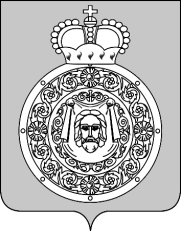 Контрольно-счетная палата Воскресенского муниципального района Московской областиЗАКЛЮЧЕНИЕна годовой отчет об исполнении бюджета Воскресенского муниципального района Московской области за 2017 годг. Воскресенск                                                                                 6 апреля 2018 года1. Общие положения1.1. Заключение Контрольно-счетной палаты Воскресенского муниципального района на годовой отчет об исполнении бюджета Воскресенского муниципального района Московской области за 2017 год подготовлено в соответствии с Бюджетным кодексом Российской Федерации (далее – Бюджетный кодекс РФ), а также:- положением о Бюджетном процессе в Воскресенском муниципальном районе, утвержденным решением Совета депутатов Воскресенского муниципального района Московской области от 29.10.2010 № 214/24 (далее – Положение о бюджетном процессе);- стандартом проведения внешней проверки годового отчета об исполнении бюджета совместно с проверкой достоверности годовой бюджетной отчетности главных администраторов бюджетных средств, утвержденным распоряжением Контрольно-счетной палаты Воскресенского муниципального района от 31.12.2014 № 26;- пунктом 1.1 плана работы Контрольно-счетной палаты Воскресенского муниципального района на 2018 год.1.2. Цели проведения внешней проверки:определение соответствия фактических показателей исполнения бюджета Воскресенского муниципального района показателям, утвержденным решением Совета депутатов Воскресенского муниципального района Московской области от 16.12.2016 № 428/39 «О бюджете Воскресенского муниципального района на 2017 год и на плановый период 2018 и 2019 годов» (с изменениями от 23.12.2016 № 432/40, от 17.02.2017 № 451/42, от 31.03.2017 № 459/43, от 28.04.2017 № 475/44, от 26.05.2017 № 483/45, от 22.06.2017 № 493/46, от 07.07.2017 № 502/47, от 25.08.2017 № 504/48, от 14.09.2017 № 508/49, от 29.09.2017 № 510/50, от 24.11.2017 № 570/53, от 22.12.2017 № 591/55)»;установление полноты и достоверности данных об исполнении бюджета Воскресенского муниципального района;установление соответствия исполнения бюджета Воскресенского муниципального района положениям бюджетного законодательства Российской Федерации;оценка уровня исполнения показателей бюджета, утвержденных решением Совета депутатов Воскресенского муниципального района Московской области от 16.12.2016 № 428/39 «О бюджете Воскресенского муниципального района на 2017 год и на плановый период 2018 и 2019 годов» (с изменениями).1.3. Предмет экспертно-аналитического мероприятия: годовой отчет об исполнении бюджета Воскресенского муниципального района Московской области за 2017 год; бюджетная отчетность главных администраторов бюджетных средств за 2017 год; иные документы и материалы, характеризующие исполнение бюджета Воскресенского муниципального района за 2017 год, представленные с годовым отчетом об исполнении бюджета.1.4. Объекты внешней проверки: финансовый орган Воскресенского муниципального района;главные администраторы бюджетных средств.1.5. Проверяемый период: 2017 год.1.6. Срок проведения проверки: с 12.03.2018 года по 06.04.2018 года.2. Правовые основы проведения внешней проверки годовогоотчета об исполнении бюджета Воскресенского муниципального районаПри проведении внешней проверки годового отчета об исполнении бюджета и подготовке заключения на годовой отчет об исполнении бюджета Контрольно-счетная палата руководствовалась следующими нормативными правовыми актами Российской Федерации и иными документами:Бюджетный кодекс РФ;Федеральный закон от 06.12.2011 № 402-ФЗ «О бухгалтерском учете»; Закон Московской области от 26.12.2016 № 175/2016-ОЗ «О бюджете Московской области на 2017 год и на плановый период 2018 и 2019 годов» (с последующими изменениями и дополнениями); решение Совета депутатов Воскресенского муниципального района Московской области от 16.12.2016 № 428/39 «О бюджете Воскресенского муниципального района на 2017 год и на плановый период 2018 и 2019 годов» (с изменениями от 23.12.2016 № 432/40, от 17.02.2017 № 451/42, от 31.03.2017 № 459/43, от 28.04.2017 № 475/44, от 26.05.2017 № 483/45, от 22.06.2017 № 493/46, от 07.07.2017 № 502/47, от 25.08.2017 № 504/48, от 14.09.2017 № 508/49, от 29.09.2017 № 510/50, от 24.11.2017 № 570/53, от 22.12.2017 № 591/55)»;иные нормативные правовые акты, регулирующие бюджетные правоотношения; Инструкция о порядке составления и представления годовой, квартальной и месячной отчетности об исполнении бюджетов бюджетной системы Российской Федерации, утвержденная приказом Министерства финансов Российской Федерации от 28.12.2010 № 191н (далее – Инструкция № 191н);Указания о порядке применения бюджетной классификации Российской Федерации, утвержденные приказом Министерства финансов Российской Федерации от 01.07.2013 № 65н;Регламент Контрольно-счетной палаты Воскресенского муниципального района Московской области, утвержденный распоряжением Контрольно-счетной палаты от 01.04.2013 № 1 (с изменениями от 29.09.2015 № 15, от 29.11.2016 № 18).3. Материалы, представленные к внешней проверке годовогоотчета об исполнении бюджета Воскресенского муниципального районаГодовой отчет об исполнении бюджета за 2017 год представлен в Контрольно-счетную палату Воскресенского муниципального района в соответствии со сроками, установленными пунктом 3 статьи 264.4 Бюджетного кодекса РФ и пунктом 13.3 статьи 13 Положения о бюджетном процессе в Воскресенском муниципальном районе.Согласно пункту 1 статьи 264.4 Бюджетного кодекса РФ, внешняя проверка отчета об исполнении бюджета включает в себя внешнюю проверку бюджетной отчетности главных администраторов бюджетных средств и подготовку заключения на годовой отчет об исполнении бюджета.В соответствии с пунктом 3 статьи 264.1. Бюджетного кодекса РФ, бюджетная отчетность включает в себя:- отчет об исполнении бюджета;- баланс исполнения бюджета;- отчет о финансовых результатах деятельности;- отчет о движении денежных средств;- пояснительную записку.Согласно требованиям статьи 264.4 Бюджетного кодекса РФ, бюджетная отчетность представлена в адрес Контрольно-счетной палаты Воскресенского муниципального района в полном объеме, включая годовую отчетность главных администраторов бюджетных средств.Одновременно с годовым отчетом об исполнении бюджета Воскресенского муниципального района представлена иная бюджетная отчетность об исполнении бюджета Воскресенского муниципального района за 2017 год:баланс исполнения бюджета со справкой о наличии имущества и обязательств на забалансовых счетах (форма 0503120);справка по заключению счетов бюджетного учета отчетного финансового года (форма № 0503110); отчет о финансовых результатах деятельности (форма 0503121);отчет о движении денежных средств (форма 0503123);отчет о кассовом поступлении и выбытии бюджетных средств (форма 0503124);справка по консолидируемым расчетам (форма 0503125);отчет о бюджетных обязательствах (форма 0503128);баланс по поступлениям и выбытиям бюджетных средств (форма 0503140);пояснительная записка (форма 0503160), включающая следующие приложения:- сведения о количестве подведомственных участников бюджетного процесса, учреждений и государственных (муниципальных) унитарных предприятий (форма 0503161); - сведения об изменениях бюджетной росписи главного распорядителя бюджетных средств (форма 0503163); - сведения об исполнении бюджета (форма 0503164); - сведения о движении нефинансовых активов (форма 0503168); - сведения по дебиторской и кредиторской задолженности (форма 0503169); - сведения о финансовых вложениях получателя бюджетных средств, администратора источников финансирования дефицита бюджета (форма 0503171);- сведения о государственном (муниципальном) долге, предоставленных бюджетных кредитах (форма 0503172);- сведения об изменении остатков валюты баланса (форма 0503173);- сведения о доходах бюджета от перечисления части прибыли (дивидендов) государственных (муниципальных) унитарных предприятий, иных организаций с государственным участием в капитале (форма 0503174);- сведения о принятых и неисполненных обязательствах получателя бюджетных средств (форма 0503175);- сведения об остатках денежных средств на счетах получателя бюджетных средств (форма 0503178); - сведения о вложениях в объекты недвижимого имущества, объектах незавершенного строительства (форма 0503190);- сведения об исполнении судебных решений по денежным обязательствам (форма 0503296)Проверкой правильности заполнения форм бюджетной отчетности установлено, что все представленные формы соответствуют требованиям Инструкции о порядке составления и предоставления годовой, квартальной и месячной отчетности об исполнении бюджетов бюджетной системы Российской Федерации, утвержденной приказом Министерства финансов Российской Федерации от 28.10.2010 № 191н (далее – Инструкция № 191н), заполнены все графы, не имеющие числового значения.Во всех формах бюджетной отчетности заполнены обязательные реквизиты (отчетная дата, наименование органа, организующего исполнение бюджета, наименование бюджета, коды по ОКУД).Годовая бюджетная отчетность составлена на основании показателей форм бюджетной отчетности, представленных получателями, распорядителями, главными распорядителями бюджетных средств, администраторами, главными администраторами доходов бюджета, администраторами, главными администраторами источников финансирования дефицита бюджета, финансовыми органами, органами казначейства, органами, осуществляющими кассовое обслуживание, обобщенных путем суммирования одноименных показателей по соответствующим строкам и графам с исключением в установленном Инструкцией № 191н порядке взаимосвязанных показателей по консолидируемым позициям форм бюджетной отчетности.Заключение подготовлено на основании проведенной проверки отчета об исполнении бюджета Воскресенского муниципального района за 2017 год, а также данных бюджетной отчетности главных распорядителей средств бюджета Воскресенского муниципального района.4. Доходы бюджета Воскресенского муниципального районаРешением Совета депутатов Воскресенского муниципального района 16.12.2016 № 428/39 «О бюджете Воскресенского муниципального района на 2017 год и на плановый период 2018 и 2019 годов» были утверждены бюджетные назначения по основным кодам бюджетной классификации доходов в разрезе групп и подгрупп в сумме 3 808 655,0 тыс. рублей.Решениями Совета депутатов Воскресенского муниципального района от: 23.12.2016 № 432/40, от 17.02.2017 № 451/42, от 31.03.2017 № 459/43, от 28.04.2017 № 475/44, от 26.05.2017 № 483/45, от 22.06.2017 № 493/46, от 07.07.2017 № 502/47, от 25.08.2017 № 504/48, от 14.09.2017 № 508/49, от 29.09.2017 № 510/50, от 24.11.2017 № 570/53, от 22.12.2017 № 591/55 были произведены корректировки бюджетных назначений на 2017 год. С учетом изменений годовые плановые назначения по доходам бюджета Воскресенского муниципального района были увеличены на 21,0% (801 484,9 тыс. рублей) и составили 4 610 139,9 тыс. рублей, против первоначально установленного плана – 3 808 655,0 тыс. рублей.Увеличение запланировано за счет:- собственных доходов на сумму 37 045,2 тыс. рублей или на 2,2%;- безвозмездных поступлений на сумму 764 439,7 тыс. рублей или на 36,6%.Исполнение доходной части бюджета района за 2017 год составило 4 575 740,2 тыс. рублей или 99,3% от уточненного плана. По сравнению с первоначально утвержденными параметрами доходы составили 120,1%.В структуре доходов плановые показатели по собственным доходам (налоговым и неналоговым) составляют 38,1% от общего объема доходов в 2017 году (для сравнения: в 2016 году этот показатель составлял – 40,1%). Фактически исполнено 1 761 057,7 тыс. рублей или 100,3% от уточненного плана (1 755 785,2 тыс. рублей).Плановые показатели по безвозмездным поступлениям составили 61,9% от общего объема поступлений. Фактически исполнено 2 814 682,5 тыс. рублей или 98,6% от уточненного плана (2 854 354,7 тыс. рублей), первоначально утверждено по бюджету – 2 089 915,0 тыс. рублей. Структура доходов бюджета Воскресенского муниципального районаАнализ исполнения бюджета по доходам 2017 годатыс. рублейТаким образом, по сравнению с первоначально утвержденными параметрами доходная часть бюджета района в 2017 году выполнена на 120,1%, а по сравнению с уточненным планом – выполнена на 99,3%.Структура исполнения налоговых доходов бюджета Воскресенского муниципального района за 2016-2017 годыНалоговые доходы. В составе собственных доходов районного бюджета за 2017 год налоговые поступления составили 93,0% (1 638 661,3 тыс. рублей).Бюджетные назначения по налоговым доходам по сравнению с первоначальным планом увеличились на 48 326,7 тыс. рублей или на 3,0%. Исполнение по налоговым доходам составило 1 638 661,3 тыс. рублей или 103,0% от первоначального и 100,7% от уточненного планов.Наибольший удельный вес в общей сумме налоговых доходов составляет налог на доходы физических лиц (85,7% от общего объема налоговых доходов), который при уточненном плане 1 398 806,2 тыс. рублей, выполнен в сумме 1 404 481,8 тыс. рублей или на 100,4%.В сравнении с показателями 2016 года поступления налога на доходы физических лиц увеличились на 59 607,8 тыс. рублей или на 4,4%.Основными причинами изменения объема указанных доходов по сравнению с аналогичным периодом прошлого года являлись:повышение в 2017 году заработной платы работников государственных и муниципальных учреждений Московской области социальной сферы (распоряжение Губернатора Московской области от 25.04.2017 № 120-РГ);поступления недоимки прошлых лет и поступления разовых платежей по результатам налоговой проверки (несвоевременное перечисление текущих платежей отдельными категориями налогоплательщиков).Кроме того, на выполнение плановых показателей повлияли следующие факторы:размер фиксированного авансового платежа – 1 200,0 рублей;проиндексированы на коэффициент-дефлятор (п. 3 ст. 227.1 Налогового кодекса Российской Федерации) фиксированные авансовые платежи, которые уплачивают работающие по найму у физических лиц на основании патента иностранные граждане (приказ Минэкономразвития России от 03.11.2016 № 698), утверждены коэффициенты-дефляторы на 2017 год.В целях налога на доходы физических лиц данный коэффициент установлен в размере 1,623.Статьей 2 Закона Московской области от 28.11.2016 № 140/2016-ОЗ «Об установлении коэффициента, отражающего региональные особенности рынка труда Московской области, на 2017 год в размере 2,05381.В соответствии со статьей 227.1 Налогового кодекса Российской Федерации фиксированный авансовый платеж по налогу на доходы физических лиц, уплачиваемый иностранными гражданами, осуществляющими трудовую деятельность по найму у физических лиц, индивидуальных предпринимателей или в организациях, подлежит индексации на коэффициент-дефлятор и коэффициент, отражающий региональные особенности рынка труда (региональный коэффициент).Таким образом, в 2017 году авансовые платежи по налогу на доходы физических лиц для указанных иностранных граждан составили 4 000,0 рублей в месяц.Первоначально решением Совета депутатов «О бюджете Воскресенского муниципального района на 2017 год и плановый период 2018 и 2019 годов» была утверждена сумма доходов по данной статье 1 369 761,0 тыс. рублей, соответственно, исполнение к первоначально утвержденному плану составило 102,5%.Налог по доходам от уплаты акцизов на автомобильный и прямогонный бензин, дизельное топливо, моторные масла для дизельных и (или) карбюраторных (инжекторных) двигателей при уточненном плане 14 000,0 тыс. рублей, выполнен в сумме 14 010,8 тыс. рублей или на 100,1%. Удельный вес составил 0,9% от общего объема налоговых доходов.Нормативы отчислений в бюджеты муниципальных районов (городских округов), городских поселений Московской области от доходов от уплаты акцизов на автомобильный и прямогонный бензин, дизельное топливо, моторные масла для дизельных и (или) карбюраторных (инжекторных) двигателей установлены в соответствии с Законом Московской области от 26.12.2016 № 175/2016-ОЗ «О бюджете Московской области на 2017 год и плановый период 2018 и 2019 годов».Удельный вес налогов на совокупный доход (Налога, взимаемого в связи с применением упрощенной системы налогообложения, Единого налога на вмененный доход для отдельных видов деятельности, Единого сельскохозяйственного налога и Налога, взимаемого в связи с применением патентной системы налогообложения) составил 12,5% от общего объема налоговых доходов. По указанным налогам поступило в бюджет 205 908,4 тыс. рублей (113 186,6 тыс. рублей, 74 268,3 тыс. рублей, 482,3 тыс. рублей и 17 971,2 тыс. рублей соответственно). Исполнение составило 107,7% от плана (191 142,0 тыс. рублей). Так, по налогу, взимаемому в связи с применением упрощенной системы налогообложения и налогу, взимаемому в связи с применением патентной системы налогообложения, установлен факт увеличения их поступлений в бюджет Воскресенского муниципального района. Основными причинами положительной динамики поступлений вышеуказанных налогов явились:в части налога, взимаемого в связи с применением упрощенной системы налогообложения – при формировании бюджета Московской области на 2017 год учтена передача в бюджет муниципального района налога, взимаемого в связи с применением упрощенной системы налогообложения, подлежащего зачислению в соответствии с законодательством Российской Федерации в бюджет Московской области, по единому нормативу отчислений 50,0%. Кроме того, в соответствии с отчетом по форме 5-УСН за 2016 год увеличилось количество налогоплательщиков по состоянию на 01.01.2017 года на 439 человек и, как следствие, увеличилась налогооблагаемая база;в части налога, взимаемого в связи с применением патентной системы налогообложения – рост поступлений произошел в связи с увеличением количества налогоплательщиков, перешедших на упрощенную и патентную систему налогообложения, а также с расширением видов деятельности по патентной системе налогообложения.Единый налог на вмененный доход для отдельных видов деятельности при уточненном плане 73 610,7 тыс. рублей, выполнен в сумме 74 268,3 тыс. рублей или на 100,9%.В сравнении с показателями 2016 года поступление единого налога на вмененный доход для отдельных видов деятельности, уменьшилось на 11 549,7 тыс. рублей или на 13,5%.Снижение поступлений в бюджет Воскресенского муниципального района по единому налогу на вмененный доход для отдельных видов деятельности связано с изменениями законодательства, переводом отдельных видов деятельности на патентную систему налогообложения, сокращением количества налогоплательщиков, применяющих специальный режим налогообложения. Переход на уплату единого налога на вмененный доход для отдельных видов деятельности для организаций и индивидуальных предпринимателей в 2017 году носил добровольный характер, что повлекло переход налогоплательщиков – индивидуальных предпринимателей на патентную систему налогообложения. Количество налогоплательщиков единого налога на вмененный доход сократилось на 266 человек (форма 5-ЕНВД за 2017год).Продлен срок действия единого налога на вмененный доход для отдельных видов деятельности на трехлетний период – до 1 января 2021 года. Данная мера позволит обеспечить стабильность и предсказуемость условий ведения предпринимательской деятельности и планирования доходов бюджета.Деятельность малых предприятий осуществлялась в основном в сфере торговли, общественного питания и услуг.Снижение поступлений единого сельскохозяйственного налога по сравнению с 2016 годом связано с поступлением:авансового платежа, уплаченного налогоплательщиками досрочно в 2016 году (согласно статье 346.9 Налогового кодекса Российской Федерации налогоплательщики по итогам отчетного периода исчисляют сумму авансового платежа по единому сельскохозяйственному налогу, исходя из налоговой ставки и фактически полученных доходов, уменьшенных на величину расходов, рассчитанных нарастающим итогом с начала налогового периода до окончания полугодия. Авансовые платежи по единому сельскохозяйственному налогу уплачиваются не позднее 25 календарных дней со дня окончания отчетного периода);задолженности по расчетам за прошлые периоды;платежей в счет будущих периодов (ошибочно дважды перечислены платежи: по требованию налогового органа и самой организацией);В сравнении с показателями 2016 года поступления налогов на совокупный доход уменьшились на 73,7 тыс. рублей или на 13,3%.Незначительную часть доходов бюджета Воскресенского муниципального района составляла государственная пошлина – 14 233,9 тыс. рублей или 0,9% от суммы налоговых доходов. Исполнение составило 86,7% от планируемой суммы. В сравнении с показателями 2016 года поступления уменьшились на 7,2%.Рост поступлений по государственной пошлине по делам, рассматриваемым в судах общей юрисдикции, мировыми судьями составил 92,8%. Снижение поступлений связано с сокращением количества обращений граждан и юридических лиц по оформлению юридически значимых действий. По государственной пошлине за выдачу разрешения на установку рекламной конструкции в сравнении с показателями 2016 года, исполнение составило 140,0% и связано с поступлением недоимки прошлых лет.Сумма поступлений по задолженности и перерасчетам по отмененным налогам, сборам и иным обязательным платежам в 2017 году составила 26,4 тыс. рублей. По данному доходному источнику поступления не планировались. По сравнению с аналогичным периодом 2016 года поступления в бюджет Воскресенского муниципального района задолженности и перерасчетам по отмененным налогам, сборам и иным обязательным платежам увеличились в 1,5 раза.В результате проведенных налоговыми органами контрольных мероприятий, уточнений расчетов, а также поступлений недоимки прошлых лет поступило: - налога на прибыль организаций (по обязательствам, возникшим до 1 января 2005 года) в сумме 4,0 тыс. рублей; - прочих налогов и сборов (по отмененным налогам и сборам субъектов Российской Федерации) в сумме 1,2 тыс. рублей;- целевые сборы с граждан и предприятий, учреждений, организаций на содержание милиции, на благоустройство территорий, на нужды образования и другие цели в сумме 3,5 тыс. рублей;- прочие местные налоги и сборы, мобилизуемые на территориях муниципальных районов в сумме 17,7 тыс. рублей.Структура исполнения неналоговых доходов бюджета Воскресенского муниципального района за 2016-2017 гг.Сумма поступлений по неналоговым доходам, удельный вес которых составляет 7,0% от общей суммы собственных доходов, в 2017 году составила 122 396,4 тыс. рублей. Исполнение от плана составило 95,8%.Наибольший удельный вес в общей сумме неналоговых доходов занимают доходы, получаемые в виде арендной платы за земельные участки в границах поселений – 49,6%. Поступило по данной статье дохода за 2017 год – 60 764,6 тыс. рублей, что составляет 102,1% от уточненных плановых назначений или 102,3% от показателей 2016 года. Рост поступлений по доходам, получаемым в виде арендной платы за земельные участки в 2017 году, сложился за счет погашения задолженности прошлых лет.Доходы от проведения аукционов по продаже права на заключение договоров аренды земельных участков для целей жилищного строительства в части доходов бюджета района к поступлению в 2017 году не прогнозировались.Задолженность по арендной плате за земельные участки арендаторов – организаций и индивидуальных предпринимателей в бюджет Воскресенского муниципального района на 01.01.2018 составила 37 935,2 тыс. рублей, в том числе 14 169,1 тыс. рублей безнадежная к взысканию.Динамика дебиторской задолженности по арендной плате за земельные участки показывает ее увеличение в 2017 году по сравнению с 2016 годом на 7 198,8 тыс. рублей или на 23,3%.В течение 2017 года признана безнадежной к взысканию и списана задолженность по арендной плате и неустойка за пользование земельными участками, государственная собственность на которые не разграничена.Руководствуясь статьей 47.2 Бюджетного кодекса Российской Федерации, Постановлением Правительства Российской Федерации от 06.05.2016 года № 393 «Об общих требованиях к порядку принятия решений о признании безнадежной к взысканию задолженности по платежам в бюджеты бюджетной системы Российской Федерации», Федеральным законом от 06.10.2003 № 131-ФЗ «Об общих принципах организации местного самоуправления в Российской Федерации», Уставом Воскресенского муниципального района Московской области, Постановлением Администрации Воскресенского муниципального района Московской области от 07.07.2016 № 1095-ППЗ «О порядке принятия решения о признании безнадежной к взысканию задолженности по платежам в бюджет по доходам бюджета Воскресенского муниципального района, администрируемым администрацией Воскресенского муниципального района Московской области», принято решение признать безнадежной к взысканию задолженность в бюджет Воскресенского муниципального района:- ЗАО «ВОСКРЕСЕНСКАЯ ЭНЕРГОСБЫТОВАЯ КОМПАНИЯ» по договору от 26.09.2006 № 485 в сумме 762,5 тыс. рублей. Прекращение деятельности юридического лица в связи с его ликвидацией на основании определения Арбитражного суда о завершении конкурсного производства от 11.05.2017 года.- ООО «ЛАТУС» по договору № 713 от 26.01.2009 в сумме 367,7 тыс. рублей. Прекращение деятельности юридического лица в связи с исключением из ЕГРЮЛ на основании пункта 2 статьи 21.1 Федерального закона от 08.08.2001 года № 129-ФЗ.- ООО «ВОСКРЕСЕНСКХЛЕБ» по договорам от 14.10.2003 № 128, от 19.02.2004 № 156, от 27.10.2015 № 1404/В в сумме 6 073,4 тыс. рублей. Прекращение деятельности юридического лица в связи с его ликвидацией на основании определения Арбитражного суда о завершении конкурсного производства от 10.11.2017 года.- ЗАО «Корпорация Союз» по договору от 26.05.2010 № 892 в сумме 536,4 тыс. рублей. Постановление о прекращении исполнительного производства № 77026/17/1664187 от 16.10.2017 года.- БМПКХ «ЭНЕРГИЯ» по договору от 03.10.2011 № 997/В в сумме 1 222,5 тыс. рублей. Прекращение деятельности юридического лица в связи с его ликвидацией на основании определения Арбитражного суда о завершении конкурсного производства от 21.08.2017 года.Снижение поступлений обусловлено несвоевременным выполнением обязательств по уплате арендной платы отдельными предприятиями такими как: ООО «СТРОЙМОНТАЖГАРАНТ», ООО «Гефест», ЗАО «Воскресенский завод железобетонных конструкций», АО «ДиксиЮГ», ООО «Мир», ООО «Фирма «Сказка», ЗАО «АКВАСТОК», КТ «Социальная инициатива и компания», ЗАО «Корпорация Союз», ООО «ГТК Трейд», ООО «Понате АРД» и другие.В целях сокращения задолженности по арендным платежам администратором доходов проводилась претензионно-исковая работа по взысканию задолженности, недопущению ее возникновения и повышению экономической отдачи от используемого муниципального имущества, а именно:- направлялись претензии, уведомления и письма по исполнению обязательств в установленные сроки, где обозначены недоимка и пеня, подлежащая к уплате;- проводилась индивидуальная работа с должниками;- к арендаторам, имеющим задолженность по арендным платежам, применялись меры (решения) по взысканию задолженности. Осуществлялось исполнительное производство.В рамках работы межведомственной комиссии Воскресенского муниципального района по мобилизации доходов в бюджет мероприятия по администрированию доходов бюджета (взыскание задолженности по арендной плате за землю) проводились в 2017 году на постоянной основе.В целях взыскания задолженности по арендной плате за земельные участки администратором доходов направлялись должникам уведомления, претензии. В службу судебных приставов, в целях взыскания задолженности по арендной плате за земельные участки, направлялись исполнительные листы.Доходы от сдачи в аренду имущества, находящегося в государственной и муниципальной собственности в составе неналоговых доходов 2017 года составляют 5,8%.Исполнение по данному виду поступлений составило 7 068,6 тыс. рублей при плане 7 300,0 тыс. рублей (96,8%) или 93,6% от первоначального плана и 87,8% от поступлений 2016 года (8 048,0 тыс. рублей). Сокращение поступлений платежей по сравнению с 2016 годом связано с расторжением договоров аренды с ООО «КИС.Т», ООО «ЦПН «Аквариум», ООО «Транком», помещения переданы по актам приема-передачи (выпадающие доходы по арендным платежам составили 260,0 тыс. рублей).Задолженность в 2017 году по доходам от сдачи в аренду имущества (аренда инженерных сетей) – объясняется неисполнением договорных обязательств ЗАО «АКВАСТОК» в соответствии с заключенными договорами аренды муниципального имущества.В рамках работы комиссии Воскресенского муниципального района по мобилизации доходов в бюджет осуществлялись на постоянной основе мероприятия по администрированию доходов бюджета (взыскание задолженности по арендной плате за имущество):- до налогоплательщиков в обязательном порядке через средства массовой информации доводились реквизиты местного бюджета для перечисления арендных платежей;- проводилась работа консультационного характера по заполнению плательщиками реквизитов в платежных документах; - должникам направлялись уведомления о задолженности.По результатам проведенных мероприятий отдельными арендаторами погашена задолженность за прошлые периоды.В связи с несвоевременной уплатой арендных платежей за арендованное муниципальное имущество, имеется задолженность по доходам от сдачи в аренду имущества. Основной причиной образования задолженности является низкая платежная дисциплина арендаторов муниципального имущества.Задолженность по арендным платежам в бюджет Воскресенского муниципального района составляет 4 738,9 тыс. рублей, в том числе безнадежная к взысканию отсутствует (задолженность на 01.01.2017 года составила 1 484,2 тыс. рублей, в том числе безнадежная к взысканию отсутствовала).Динамика дебиторской задолженности по доходам от сдачи в аренду имущества показывает ее повышение в 2017 году по сравнению с 2016 годом на 3 254,7 тыс. рублей или в 3,2 раза.Проведена претензионная работа в отношении арендаторов, имеющих задолженность по арендной плате, ведется исполнительное производство.Сумма поступлений по доходам от размещения временно свободных средств бюджет в 2017 году составила 70,3 тыс. рублей. По данному доходному источнику поступления не планировались. По сравнению с аналогичным периодом 2016 года поступления в бюджет Воскресенского муниципального района по данному доходному источнику уменьшились на 25,7%. Зачисление в бюджет Воскресенского муниципального района производилось на основании муниципальных контрактов на оказание банковских услуг. Банк ежемесячно, в течение всего периода нахождения денежных средств на счетах, открываемых в соответствии с контрактом, производит начисление процентов по остатку денежных средств на указанных счетах в зависимости от ставки рефинансирования, установленной Центральным Банком РФ. Перечисление начисленных процентов по остатку денежных средств осуществляется на счет Клиента.Проценты, полученные от предоставления бюджетных кредитов внутри страны за счет бюджетов муниципальных районов поступили в сумме 347,7 тыс. рублей. Поступления по данному доходному источнику не планировались. В 2017 году в соответствии с постановлением Администрации от 23.06.2017 № 250 «О предоставлении бюджетного кредита муниципальному образованию «Городское поселение Белоозерский» Воскресенского муниципального района» был предоставлен бюджетный кредит из бюджета Воскресенского муниципального района на сумму 30 000,0 тыс. рублей по договору от 23.06.2017 № 1 «О предоставлении бюджетного кредита». Цель кредита – покрытие временного кассового разрыва, возникшего при исполнении бюджета муниципального образования «Городское поселение Белоозерский». Срок возврата – не позднее 22 декабря 2017 года, согласно дополнительному Соглашению № 1 к договору о предоставлении бюджетного кредита от 23.06.2017 № 1 изменен срок возврата кредита – «не позднее 29 декабря 2017 года».По состоянию на 01.01.2018 года бюджетный кредит, предоставленный муниципальному образованию «Городское поселение Белоозерский» погашен в полном объеме, а именно:основной долг – 30 000,0 тыс. рублей;проценты за пользование бюджетным кредитом – 298,6 тыс. рублей.Кроме того, из бюджета Воскресенского муниципального района в 2017 году в соответствии с постановлением Администрации от 01.08.2017 № 516 «О предоставлении бюджетного кредита муниципальному образованию «Сельское поселение Фединское» Воскресенского муниципального района» был предоставлен бюджетный кредит на сумму 10 000,0 тыс. рублей по договору от 03.08.2017 № 2 «О предоставлении бюджетного кредита». Цель кредита – покрытие временного кассового разрыва, возникшего при исполнении бюджета муниципального образования «Сельское поселение Фединское». Срок возврата – не позднее 26 декабря 2017 года.По состоянию на 01.01.2018 года бюджетный кредит, предоставленный муниципальному образованию «Сельское поселение Фединское» погашен в полном объеме, а именно:основной долг – 10 000,0 тыс. рублей;проценты за пользование бюджетным кредитом – 49,1 тыс. рублей.В составе неналоговых доходов платежи от перечисления части прибыли, остающейся после уплаты налогов и иных обязательных платежей муниципальными унитарными предприятиями составили 1 165,3 тыс. рублей или 100,0% от уточненного плана (в бюджет Воскресенского муниципального района зачислены доходы от перечисления части прибыли, оставшейся после уплаты налогов и иных обязательных платежей по итогам финансово-хозяйственной деятельности муниципального унитарного предприятия «Воскресенская недвижимость» за 2016 год). Удельный вес в структуре неналоговых доходов составил 0,9%. В сравнении с показателями 2016 года поступления уменьшились в 2,7 раза. Доходы от прочих поступлений от использования имущества, находящегося в муниципальной собственности получены в размере 11 505,4 тыс. рублей, или 102,5% от утвержденных годовых назначений. Удельный вес в структуре неналоговых доходов составил 9,4%. В сравнении с 2016 годом поступления уменьшились на 9,7%. По указанному доходному источнику в 2017 году в бюджет Воскресенского муниципального района поступила плата:- за коммерческий наем жилых помещений в сумме 260,8 тыс. рублей;- за установку и размещение рекламных конструкций на территории Воскресенского муниципального района в сумме 4 420,2 тыс. рублей, в том числе доходы от продажи права на заключение договоров на установку и эксплуатацию рекламных конструкций в сумме 25,0 тыс. рублей;- от использования жилого помещения по договорам социального найма жилья в сумме 6 824,4 тыс. рублей (платежи по договорам социального найма жилых помещений от сельских поселений Фединское, Ашитковское).Платежи при пользовании природными ресурсами поступили в сумме 888,6 тыс. рублей, что составляет 8,1% от поступлений 2016 года (11 017,0 тыс. рублей). Удельный вес в структуре неналоговых доходов составил 0,7%. В бюджете муниципального района поступления платы за негативное воздействие на окружающую среду на 2017 год утверждены на основе данных, представленных администратором доходов бюджета – Департаментом Федеральной службы по надзору в сфере природопользования по Центральному федеральному округу.Причиной сокращения поступлений в 2017 году по сравнению с 2016 годом являлись произошедшие изменения законодательства в порядке начисления и внесения платы за негативное воздействие на окружающую среду, а также представления отчетности по ней:- снижение поступлений платы за негативное воздействие на окружающую среду в 2017 году обусловлено введением законодательных актов, исключающих плату за сбросы загрязняющих веществ на рельеф местности, снижение ставок платы за загрязняющие вещества и отмене ряда коэффициентов, применяемых при расчете платы (Федеральный закон от 10.01.2002 № 7-ФЗ «Об охране окружающей среды», Постановление от 13.09.2016 № 913 «О ставках платы за негативное воздействие на окружающую среду и дополнительных коэффициентах»); - в соответствии с абзацем 1 части 1 статьи 16 Закона № 7-ФЗ из числа лиц, обязанных вносить плату за негативное воздействие на окружающую среду, исключены юридические лица, индивидуальные предприниматели, осуществляющие хозяйственную деятельность исключительно на объектах IV категории.Кроме того, в соответствии с Соглашением между Росприроднадзором и Правительством Московской области, утвержденным от 03.08.2016 № 1646-р, о передаче Правительству Московской области осуществления части своих полномочий в области охраны окружающей среды и обращения с отходами производства и потребления и контроль за правильностью начислений и поступлений денежных средств, от юридических лиц и индивидуальных предпринимателей, входящих в утвержденный список, передан Росприроднадзором уполномоченным исполнительным органам государственной власти Московской области.Доходы от оказания платных услуг и компенсации затрат государства получены в сумме 1 384,8 тыс. рублей или 115,4% от уточненного плана. Удельный вес данного доходного источника в структуре неналоговых доходов составил 1,1%. В сравнении с показателями 2016 года поступления уменьшились более чем в 5 раз.Снижение поступлений в 2017 году обусловлено тем, что в 2016 году был произведен возврат денежных средств городским поселением Воскресенск, полученных по недействительной сделке в сумме 6 733,0 тыс. рублей. В бюджет Воскресенского муниципального района в 2017 году поступило указанных доходов в сумме 1 384,8 тыс. рублей или 115,4% от уточненного плана, в том числе:МУ «Администрация Воскресенского муниципального района» в сумме 268,5 тыс. рублей:- прочие доходы от оказания платных услуг (работ) получателями средств бюджета;- прочие доходы от компенсации затрат;- средства от возврата дебиторской задолженности прошлых периодов;- средства, полученные от возмещения ущерба;- средства, перечисленные в бюджет согласно предписанию;- возврат ошибочно перечисленных денежных средств.МУ «Управление образования администрации Воскресенского муниципального района Московской области» – прочие доходы от компенсации затрат бюджетов в сумме 73,9 тыс. рублей, в том числе возврат дебиторской задолженности прошлых периодов.МУ «Управление культуры администрации Воскресенского муниципального района Московской области» – прочие доходы от компенсации затрат бюджетов в сумме 935,0 тыс. рублей, в том числе возврат излишне уплаченного налога.МУ «Комитет по физической культуре, спорту, туризму и работе с молодежью администрации Воскресенского муниципального района Московской области» – прочие доходы от компенсации затрат бюджетов в сумме 98,7 тыс. рублей, в том числе:- возврат дебиторской задолженности прошлых периодов;- возврат субсидии прошлых периодов.МКУ «Контрольно-счетная палата Воскресенского муниципального района Московской области» в сумме 8,7 тыс. рублей, в том числе возврат дебиторской задолженности прошлых периодов.Доходы от продажи материальных и нематериальных активов поступили в сумме 21 021,8 тыс. рублей или 115,9% от уточненного плана. Удельный вес доходов от продажи материальных и нематериальных активов в структуре неналоговых доходов составил 17,2%. В сравнении с показателями 2016 года поступления уменьшились на 31,9%. По данному доходному источнику поступили средства от:- доходов от продажи квартир в сумме 444,5 тыс. рублей (приобретение по договорам купли-продажи муниципальных жилых помещений, находящихся в коммерческом найме);- доходов от реализации имущества, находящегося в муниципальной собственности в сумме (-) 206,0 тыс. рублей.- доходов от продажи земельных участков, находящихся в государственной и муниципальной собственности в сумме 20 783,3 тыс. рублей, что меньше поступлений 2016 года на 19,0% (25 665,7 тыс. рублей).Сумма плановых назначений в бюджете 2017 года от взыскания штрафов, санкций, возмещений ущерба составила 18 241,8 тыс. рублей, по сравнению с первоначальным планом увеличилась на 4 386,4 тыс. рублей. Доходы по данной статье исполнены на 107,6% от уточненного плана. Удельный вес в структуре неналоговых доходов составил 14,9%. По сравнению с 2016 годом данная статья доходов уменьшилась на 1 662,1 тыс. рублей или на 8,4%. Доходы, поступившие в бюджет Воскресенского муниципального района от штрафов, санкций, возмещений ущерба в 2017 году составили 18 241,8 тыс. рублей, в том числе по видам:- денежные взыскания (штрафы) за нарушение законодательства о налогах и сборах в сумме 605,6 тыс. рублей;- денежные взыскания (штрафы) за нарушение законодательства о применении контрольно-кассовой техники при осуществлении наличных денежных расчетов и (или) расчетов с использованием платежных карт в сумме 407,0 тыс. рублей;- денежные взыскания (штрафы) за административные правонарушения в области государственного регулирования производства и оборота этилового спирта, алкогольной спиртосодержащей и табачной продукции в сумме 1 226,9 тыс. рублей;- денежные взыскания (штрафы) за нарушение законодательства в области охраны окружающей среды в сумме 2 153,7 тыс. рублей;- денежные взыскания (штрафы) за нарушение земельного законодательства в сумме 1 119,2 тыс. рублей;- денежные взыскания (штрафы) за нарушение водного законодательства в сумме 300,0 тыс. рублей;- денежные взыскания (штрафы) за нарушение законодательства в области обеспечения санитарно-эпидемиологического благополучия человека и законодательства в сфере защиты прав потребителей в сумме 3 662,4 тыс. рублей;- денежные взыскания (штрафы) за административные правонарушения в области дорожного движения в сумме 126,7 тыс. рублей;- денежные взыскания (штрафы) за нарушение законодательства Российской Федерации об административных правонарушениях, предусмотренные статьей 20.25 Кодекса Российской Федерации об административных правонарушениях в сумме 1 366,5 тыс. рублей;- денежные взыскания (штрафы) за нарушение законодательства Российской Федерации о контрактной системе в сфере закупок товаров, выполнение работ, оказание услуг в сумме (-) 1 875,9 тыс. рублей;- суммы по искам о возмещении вреда, причиненного окружающей среде в сумме 42,8 тыс. рублей;- прочие поступления от денежных взысканий (штрафов) и иных сумм в возмещение ущерба в сумме 9 106,9 тыс. рублей.Прочие неналоговые доходы поступили в бюджет Воскресенского муниципального района в сумме (-) 62,5 тыс. рублей.В состав указанных поступлений входят доходы, поступившие на код бюджетной классификации «невыясненные поступления», в том числе:МУ «Администрация Воскресенского муниципального района» в сумме (-) 135,0 тыс. рублей (невыясненные платежи 2016 года уточнены по коду дохода в 2017 году);МУ «Комитет по физической культуре, спорту, туризму и работе с молодежью администрации Воскресенского муниципального района Московской области» в сумме 72,5 тыс. рублей (при заключении муниципального контракта победителем аукциона предоставлено обеспечение исполнения контракта посредством перечисления денежных средств по неверно указанным реквизитам).Безвозмездные поступления в 2017 году составили 2 814 682,5 тыс. рублей или 98,6% от уточненного плана. При этом первоначальный план доходов в части безвозмездных поступлений (2 089 915,0 тыс. рублей) исполнен на 134,7%. Основную долю безвозмездных поступлений составляют субвенции – 73,5%, субсидии – 8,1%, иные межбюджетные трансферты – 17,0% и дотации – 1,4%. Сумма поступивших субвенций бюджетам муниципальных образований составила 2 067 609,0 тыс. рублей или 99,6% от утвержденных бюджетных назначений на 2017 год, из которых:субвенции бюджетам муниципальных районов на предоставление гражданам субсидий на оплату жилого помещения и коммунальных услуг – 87 268,0 тыс. рублей или 95,2% от утвержденных годовых назначений; субвенции бюджетам муниципальных районов на выполнение передаваемых полномочий субъектов Российской Федерации – 90 498,9 тыс. рублей или 97,6% от утвержденных годовых назначений;субвенции бюджетам муниципальных районов на предоставление жилых помещений детям-сиротам и детям, оставшимся без попечения родителей, лицам из их числа по договорам найма специализированных жилых помещений – 51 725,4 тыс. рублей или 100,0% от утвержденных годовых назначений;субвенции бюджетам муниципальных районов на осуществление полномочий по обеспечению жильем отдельных категорий граждан, установленных Федеральными законами от 12.01.1995 № 5-ФЗ «О ветеранах» и от 24.11.1995 № 181-ФЗ «О социальной защите инвалидов в Российской Федерации» – 980,6 тыс. рублей или 100,0% от утвержденных годовых назначений;прочие субвенции бюджетам муниципальных районов – 1 837 136,1 тыс. рублей или 99,9% от утвержденных годовых назначений.Субсидии получены в сумме 228 104,2 тыс. рублей или 93,6% от предусмотренного плана. Основной причиной невыполнения плановых назначений по отдельным видам субвенций и субсидий, поступающих в бюджет Воскресенского муниципального района, явился тот факт, что предоставление межбюджетных трансфертов из бюджета Московской области осуществляется в соответствии с Порядком исполнения бюджета Московской области по расходам в части санкционирования оплаты денежных обязательств при предоставлении межбюджетных трансфертов из бюджета Московской области бюджетам муниципальных образований Московской области, утвержденным распоряжением Министерства финансов Московской области от 30.06.2015 № 22РВ-42, согласно которому средства из бюджета Московской области выделяются при наличии фактической потребности на отчетную дату с приложением копий документов, определяющих фактическую потребность.Таким образом, субсидии на реализацию федеральных целевых программ исполнены в сумме 595,1 тыс. рублей, 100,0% от уточненного плана;субсидии на осуществление дорожной деятельности в отношении автомобильных дорог общего пользования, а также капитального ремонта дворовых территорий многоквартирных домов, проездов к дворовым территориям многоквартирных домов населенных пунктов – выполнено в сумме 22 653,9 тыс. рублей или 99,4% от уточненного плана;субсидия на поддержку отрасли культуры выполнена в объеме заявленных средств – 587,3 тыс. рублей или 100,0%;прочие субсидии бюджетам муниципальных районов – 204 267,8 тыс. рублей или 93,0% от уточненного плана.Сумма поступивших иных межбюджетных трансфертов бюджетам муниципальных образований составила 480 375,9 тыс. рублей или 97,2% от утвержденных бюджетных назначений на 2017 год.В доходы бюджета Воскресенского муниципального района в 2017 году от муниципальных образований Воскресенского муниципального района переданы межбюджетные трансферты на осуществление части полномочий по решению вопросов местного значения в соответствии с заключенными соглашениями, в том числе:- организация и осуществление мероприятий по гражданской обороне, защите населения и территории поселений от чрезвычайных ситуаций природного и техногенного характера;- создание, содержание и организация деятельности аварийно-спасательных служб и (или) формирований на территории поселений;- создание условий для организации досуга и обеспечения жителей поселений услугами организаций культуры;- организация библиотечного обслуживания населения, комплектование и обеспечение сохранности библиотечных фондов библиотек поселений;- организация в границах поселения электро-, тепло-, газо-, и водоснабжения населения, водоотведения, снабжения населения топливом (на содержание штатных единиц);- мероприятия по осуществлению внешнего муниципального финансового контроля;- мероприятия на осуществление дорожной деятельности в отношении части автомобильных дорог;- организация ритуальных услуг и содержание мест захоронений;- мероприятия по благоустройству территории поселения;- мероприятия на обеспечение деятельности органов местного самоуправления;- мероприятия по созданию условий для предоставления транспортных услуг населению и организация транспортного обслуживания населения;- осуществление участия в предупреждении и ликвидации последствий чрезвычайных ситуаций;- организация и осуществление мероприятий по гражданской обороне, защите населения и территории поселений от чрезвычайных ситуаций природного и техногенного характера.Дотации от других бюджетов бюджетной системы Российской Федерации поступили в размере 39 689,0 тыс. рублей или 100,0% от плана бюджету муниципального района на выравнивание бюджетной обеспеченности. Доходы бюджетов бюджетной системы Российской Федерации от возврата бюджетам бюджетной системы Российской Федерации и организациями остатков субсидий, субвенций и иных межбюджетных трансфертов, имеющих целевое назначение, прошлых лет поступили в сумме 2 559,3 тыс. рублей.Возврат остатков субсидий, субвенций и иных межбюджетных трансфертов, имеющих целевое назначение, прошлых лет в 2017 году составил (-) 3 654,9 тыс. рублей, в том числе:- возврат субсидии на обеспечение подвоза учащихся к месту обучения и обратно в сумме 207,0 тыс. рублей;- возврат субсидии на софинансирование расходов на повышение заработной платы работникам муниципальных учреждений в сумме 229,6 тыс. рублей;- возврат субвенции на выплаты гражданам субсидий на оплату жилого помещения и коммунальных услуг в сумме 145,6 тыс. рублей;- возврат субвенции на выплату ежемесячного денежного вознаграждения за классное руководство в сумме 75,7 тыс. рублей;- возврат субвенции на обеспечение переданных государственных полномочий по временному хранению, комплектованию, учету и использованию архивных документов в сумме 15,3 тыс. рублей;- возврат субвенции на финансирование компенсации расходов на проезд к месту учебы и обратно отдельным категориям обучающихся по очной форме обучения в муниципальных общеобразовательных учреждениях в сумме 69,0 тыс. рублей;- возврат субвенции на выплату компенсации части родительской платы за содержание ребенка в государственных и муниципальных образовательных учреждениях в сумме 4,5 тыс. рублей;- возврат субвенции на обеспечение государственных гарантий прав граждан на получение общедоступного и бесплатного дошкольного, начального общего, основного общего, среднего (полного) общего образования, а также дополнительного образования в муниципальных образовательных учреждениях в сумме 8,8 тыс. рублей;- возврат субвенции на частичную компенсацию стоимости питания отдельным категориям обучающихся в сумме 2 013,0 тыс. рублей;- возврат субвенции на обеспечение полноценным питанием беременных женщин, кормящих матерей, детей в возрасте до трех лет, а также детей-сирот и детей, оставшихся без попечения родителей, находящихся в лечебно-профилактических учреждениях в сумме 441,1 тыс. рублей;- возврат субвенции на организацию деятельности комиссий по делам несовершеннолетних и защите их прав в сумме 47,4 тыс. рублей;- возврат субвенции на осуществление переданных государственных полномочий в сумме 164,0 тыс. рублей;- возврат прочих межбюджетных трансфертов, передаваемых бюджетам муниципальных районов в сумме 1,9 тыс. рублей;- возврат межбюджетных трансфертов, передаваемых из бюджета Воскресенского муниципального района в бюджеты поселений на осуществление части полномочий по решению вопросов местного значения в сумме 232,0 тыс. рублей.5. Расходы бюджета Воскресенского муниципального районаВ ходе исполнения бюджета Воскресенского муниципального района в 2017 году были приняты двенадцать решений «О внесении изменений в решение Совета депутатов Воскресенского муниципального района Московской области от 16.12.2016 № 428/39 «О бюджете Воскресенского муниципального района на 2017 год и на плановый период 2018 и 2019 годов». В результате сумма расходов была увеличена по сравнению с первоначальной на 22,2% и утверждена в размере  4 558 946,0 тыс. рублей.В соответствии с Отчетом об исполнении бюджета на 01.01.2018 года (форма по ОКУД 0503117) кассовое исполнение бюджета за 2017 год составило 4 423 948,4 тыс. рублей или 97,0% к уточненному плану, а по сравнению с первоначально утвержденными параметрами (3 731 655,0 тыс. рублей) расходы увеличились на 18,6%.Структура расходов бюджета Воскресенского муниципального района за 2016-2017 годыСравнительный анализ расходов бюджета за 2017 год по разделам (подразделам)тыс. рублейАнализ исполнения расходов в разрезе разделов функциональной классификации показывает, что в анализируемом периоде уровень исполнения расходной части бюджета Воскресенского муниципального района Московской области в целом составляет 97,0%. Исполнение бюджетных назначений по разделам варьируется от 71,4% до 99,8%, за исключением разделов «Национальная оборона», «Охрана окружающей среды» и «Обслуживание государственного и муниципального долга» – 100,0%. Структура расходов бюджета района в разрезе отраслейИз общей суммы расходов Воскресенского муниципального района, направленных на финансирование в 2017 году, наибольший удельный вес занимает социально-культурная сфера – 81,1%. Решением Совета депутатов Воскресенского муниципального района от 16.12.2016 № 428/39 «О бюджете Воскресенского муниципального района на 2017 год и на плановый период 2018 и 2019 годов» на финансирование отраслей социально-культурной сферы предусмотрено 3 182 258,1 тыс. рублей, фактическое исполнение составило 3 587 756,1 тыс. рублей или 99,4% к уточненным плановым назначениям. Из общей суммы расходов, направленных на финансирование социально-культурной сферы в 2017 году, наибольший удельный вес занимают расходы по отрасли «Образование» – 76,6%. Анализ исполнения бюджета Воскресенского муниципального района за 2017 год по разделам функциональной классификацииРасходы по разделу 0100 «Общегосударственные вопросы» согласно первоначально утвержденному бюджету составляли 330 277,4 тыс. рублей (8,9% общей суммы планируемых расходов). В результате внесения изменений и дополнений в бюджет Воскресенского муниципального района в течение 2017 года сумма данных расходов составила 360 643,9 тыс. рублей (7,9% общей суммы планируемых расходов). Согласно данным отчета фактические расходы составили 357 374,3 тыс. рублей (99,1% от уточненного плана), что на 3 269,6 тыс. рублей меньше уточненных плановых бюджетных ассигнований. По сравнению с первоначально запланированными расходами исполнение составило 108,2%, что на 27 096,9 тыс. рублей больше первоначального плана. В структуре расходов бюджета района расходы на общегосударственные вопросы в 2017 году составили 8,1%.В течение 2017 года бюджетные назначения по разделу 0100 «Общегосударственные вопросы» увеличены на 30 366,5 тыс. рублей (на 9,2%). Необходимо отметить увеличение процента исполнения (99,1%) по данным расходам в сравнении с предшествующим периодом. Так, в 2016 году исполнение составило 97,6%.Расходы по разделу «Общегосударственные вопросы» в 2017 году в разрезе подразделов:0102 «Функционирование высшего должностного лица муниципального образования» первоначальным планом утверждены в размере 2 407,3 тыс. рублей. С учетом изменений, внесенных в течение 2017 года, плановые показатели уменьшены на 149,0 тыс. рублей или на 6,2% составили 2 258,3 рублей. Исполнение составило 100,0%.Уменьшение плановых показателей связано с достижением предельной величины налогооблагаемой базы для начисления взносов по пенсионному страхованию и, соответственно, уменьшением отчислений в Пенсионный фонд РФ.0103 «Функционирование законодательных (представительных) органов государственной власти и представительных органов муниципальных образований» исполнены в размере 2 954,9 тыс. рублей или 100,0% уточненных плановых бюджетных назначений (2 954,9 тыс. рублей). По сравнению с 2016 годом расходы по данному подразделу увеличились на 2,6%, что в суммовом выражении составило 76,0 тыс. рублей. Причиной роста объема расходов в 2017 году по сравнению с 2016 годом по данному подразделу явилось увеличение обязательных надбавок и доплат.0104 «Функционирование Правительства Российской Федерации, высших исполнительных органов государственной власти субъектов Российской Федерации, местных администраций» исполнены в размере 196 655,6 тыс. рублей или 98,9%, что ниже уточненных бюджетных назначений на 2 109,0 тыс. рублей. По сравнению с 2016 годом отмечается увеличение расходов на 6,3%, что в суммовом выражении составляет 11 629,4 тыс. рублей.Увеличение объема расходов в 2017 году по сравнению с 2016 годом по данному подразделу связано с оплатой работ по «факту», на основании актов выполненных работ, с возмещением начислений по листкам нетрудоспособности за счет страховых взносов в ФСС.0106 «Обеспечение деятельности финансовых, налоговых и таможенных органов и органов финансового (финансово-бюджетного) надзора» исполнены в размере 6 291,6 тыс. рублей или 98,8% от уточненного плана. По сравнению с 2016 годом увеличение расходов составило 14,7%, что в суммовом выражении составляет 806,7 тыс. рублей.Данное увеличение связано с ростом расходов на оплату труда в связи с выходом из отпуска по уходу за ребенком основного работника.0111 «Резервные фонды» – первоначально утверждены бюджетом в размере 23 925,4 тыс. рублей, в течение 2017 года средства резервного фонда, сформированного при составлении бюджета Воскресенского муниципального района на 2017 год, были сокращены в связи с отсутствием необходимости в данных расходах.0112 «Прикладные научные исследования в области общегосударственных вопросов» исполнены в сумме 1 875,0 тыс. рублей на выполнение научно-исследовательской работы по теме «Разработка стратегии социально-экономического развития Воскресенского муниципального района», что составляет 100,0% от уточненного плана. Первоначальным планом расходы по данному разделу не планировались.0113 «Другие общегосударственные вопросы» исполнены в сумме 147 338,9 тыс. рублей (99,3%), что на 1 082,1 тыс. рублей меньше уточненного плана. По сравнению с 2016 годом (130 112,0 тыс. рублей) расходы увеличились на 17 226,9 тыс. рублей или на 13,2%. В состав расходов были включены: - расходы на реализацию мероприятий муниципальной программы «Муниципальное управление в Воскресенском муниципальном районе на 2017-2021 годы» подпрограммы «Снижение административных барьеров, повышение качества и доступности предоставления государственных и муниципальных услуг, в том числе на базе многофункциональных центров предоставления государственных и муниципальных услуг на территории Воскресенского муниципального района Московской области» основное мероприятие «Обеспечение деятельности МФЦ» (оплата труда работников МФЦ, материально-техническое обеспечение деятельности МФЦ, уплату налогов) на сумму 56 250,4 тыс. рублей;- освещение деятельности органов местного самоуправления Воскресенского муниципального района в печатных и электронных средствах массовой информации в рамках реализации мероприятий муниципальной программы «Развитие системы информирования населения о деятельности органов местного самоуправления Воскресенского муниципального района Московской области на 2017-2021 годы» – 11 494,6 тыс. рублей;- расходы на реализацию мероприятий подпрограммы «Управление муниципальным имуществом и земельными ресурсами в Воскресенском муниципальном районе на 2017-2021 годы» основное мероприятие «Обеспечение многодетных семей земельными участками» (оценка недвижимости, инвентаризация и паспортизация объектов недвижимости, находящихся в муниципальной собственности, а также оценка технического состояния объектов недвижимости, находящихся в муниципальной собственности, для определения возможности дальнейшей эксплуатации в целях принятия решения о целесообразности сдачи в аренду или приватизации объекта) – 961,7 тыс. рублей;- расходы на реализацию основных мероприятий подпрограммы «Обеспечивающая подпрограмма»: «Создание условий для реализации полномочий (функций) в сфере образования, культуры, физической культуры и спорта» (обеспечение деятельности МКУ ВМР МО «Централизованная бухгалтерия» – 1 547,2 тыс. рублей; «Создание условий для реализации полномочий органов местного самоуправления» (обеспечение деятельности МКУ «Воскресенский центр закупок» – 2 090,5 тыс. рублей.- расходы на реализацию мероприятий муниципальной программы «Жилище на 2017-2021 годы» на проведение капитального ремонта в муниципальных жилых помещениях для дальнейшего предоставления их медицинским работникам государственных учреждений здравоохранения Воскресенского муниципального района, стоящим в очереди на улучшение жилищных условий на территории Воскресенского муниципального района – 3 102,3 тыс. рублей;Подраздел «Другие общегосударственные вопросы» включает непрограммные расходы бюджета Воскресенского муниципального района Московской области, а именно:- дополнительные мероприятия по развитию жилищно-коммунального хозяйства и социально-культурной сферы за счет иных межбюджетных трансфертов из бюджета Московской области – 40,0 тыс. рублей;- ремонт муниципальных помещений – 284,6 тыс. рублей;- обеспечение деятельности МКУ «Управление по обеспечению» – 43 374,0 тыс. рублей;- взносы Воскресенского муниципального района в общественные организации, фонды, ассоциации – 88,6 тыс. рублей;- субсидии отдельным общественным организациям – 170,0 тыс. рублей;- исполнение судебных актов Российской Федерации и мировых соглашений по возмещению причиненного вреда – 485,9 тыс. рублей;- формирование уставного фонда муниципального унитарного предприятия «Управление домами» – 95,0 тыс. рублей;- оплату процентов за пользование бюджетными средствами по предписанию Контрольно-счетной палаты Московской области – 115,9 тыс. рублей;- уплату иных платежей – 515,0 тыс. рублей;- возмещение ущерба по предписанию Контрольно-счетной палаты Московской области – 2 689,4 тыс. рублей;- выполнение услуг по подготовке заключения по оценке влияния объекта (искусственного препятствия) Блочная водогрейная котельная с. Фаустово, ул. Железнодорожная, мощностью 1,02 МВт с инженерными сетями на безопасность полетов на приаэродромной территории и в районе аэродрома «Раменское» – 50,0 тыс. рублей;- расходы по оплате судебной землеустроительной экспертизы – 155,0 тыс. рублей;- выполнение работ по подготовке технического плана и технического паспорта в целях постановки на баланс инженерных сетей теплоснабжения и ливневой канализации по объекту Физкультурно-оздоровительный комплекс с крытым катком – 42,4 тыс. рублей;- выполнение работ по подготовке технического плана  на инженерные сети электроснабжения блочной комплектной трансформаторной подстанции на два трансформатора, двух кабельных линий – 65,0 тыс. рублей;- услуги по расчету, учету, сбору и перечислению платы за пользование жилыми помещениями в муниципальном жилищном фонде – 66,7 тыс. рублей;- обеспечение деятельности МКУ «Управление капитального строительства» – 13 326,8 тыс. рублей;- обслуживание муниципального имущества за счет иных межбюджетных трансфертов, переданных из бюджетов поселений на осуществление части полномочий в соответствии с заключенными соглашениями – 10 327,9 тыс. рублей.По подразделу 0113 «Другие общегосударственные вопросы» отклонение от плановых назначений связано с выполнением работ в полном объеме, в том числе собственными силами владельцев рекламных щитов, невозможностью заключения государственного контракта по итогам конкурса в связи с отсутствием претендентов (поставщиков, подрядчиков, исполнителей).Объем финансирования расходов по разделу 0200 «Национальная оборона» исполнен в сумме 93,3 тыс. рублей (0,002% общей суммы расходов). По сравнению с 2016 годом (88,4 тыс. рублей) расходы увеличились на 5,5% или на 4,9 тыс. рублей.В соответствии с бюджетом на 2017 год плановые назначения по расходам на мероприятия по мобилизационной подготовке составили 74,3 тыс. рублей. Согласно данным отчета исполнение составило 93,3 тыс. рублей или 100,0% от уточненного плана. По данному разделу в 2017 году осуществлялись расходы в рамках подраздела 0204 «Мобилизационная подготовка экономики».Объем финансирования расходов по разделу 0300 «Национальная безопасность и правоохранительная деятельность» исполнен в сумме 35 528,5 тыс. рублей (0,8% общей суммы расходов). По сравнению с 2016 годом – 31 291,8 тыс. рублей, расходы выросли на 13,5%.В соответствии с первоначально утвержденным бюджетом расходы на национальную безопасность и правоохранительную деятельность составили 33 171,2 тыс. рублей, в результате внесения изменений и дополнений в бюджет Воскресенского муниципального района в течение 2017 года сумма данных расходов составила 36 270,4 тыс. рублей. Согласно данным отчета расходы составили 35 528,5. рублей или 98,0% от уточненного плана, что на 741,9 тыс. рублей меньше плановых назначений.По данному разделу в 2017 году осуществлены расходы по подразделам:0309 «Защита населения и территории от чрезвычайных ситуаций природного и техногенного характера, гражданская оборона» – исполнены в сумме 31 676,4 тыс. рублей (99,0%) или 322,0 тыс. рублей меньше уточненного плана. По сравнению с 2016 годом (31 074,3 тыс. рублей) расходы возросли на 602,1 тыс. рублей.Невыполнение плановых назначений по подразделу 0309 «Защита населения и территории от последствий чрезвычайных ситуаций природного и техногенного характера, гражданская оборона» сложилось по причине:- отсутствия потребности в средствах сформированного резервного фонда на предупреждение и ликвидацию чрезвычайных ситуаций и последствий стихийных бедствий за счет бюджетов поселений в сумме 295,5 тыс. рублей;- отсутствия потребности в средствах, предусмотренных на иные выплаты персоналу Единой дежурно-диспетчерской службы в сумме 23,9 тыс. рублей.0314 «Другие вопросы в области национальной безопасности и правоохранительной деятельности» расходы составили 3 852,1 тыс. рублей или 90,2%. В соответствии с первоначально утвержденным бюджетом расходы по данному подразделу предусматривались в сумме 2 628,5 тыс. рублей. В результате внесения изменений и дополнений в бюджет Воскресенского муниципального района в течение 2017 года сумма данных расходов составила 4 272,0 тыс. рублей. По сравнению с 2016 годом (217,5 тыс. рублей) расходы увеличились более чем в 17 раз.Увеличение расходов по сравнению с показателями 2016 года по данному подразделу обусловлено выделением дополнительных средств в рамках муниципальной программы «Безопасность в Воскресенском муниципальном районе на 2017-2021 годы» на проведение мероприятий подпрограммы «Обеспечение пожарной безопасности» по оснащению автономными дымовыми пожарными извещателями помещений, в которых проживают многодетные семьи, находящиеся в трудной жизненной ситуации».По разделу 0400 «Национальная экономика», согласно первоначально утвержденному бюджету, расходы на национальную экономику составили 35 570,3 тыс. рублей или 1,0% от общей суммы расходов. В результате внесения изменений и дополнений в бюджет Воскресенского муниципального района в течение 2017 года сумма расходов на национальную экономику составила 269 777,2  тыс. рублей (5,9% от общей суммы расходов с учетом внесенных изменений).Согласно данным отчета об исполнении бюджета Воскресенского муниципального района за 2017 год фактические расходы на национальную экономику составили 239 546,5 тыс. рублей или 5,4% от общей суммы расходов, что на 30 230,7 тыс. рублей меньше ассигнований, предусмотренных бюджетом с учетом изменений.В сравнении с показателями 2016 года (61 165,4 тыс. рублей) фактические расходы по данному разделу увеличились на 178 381,1 тыс. рублей или в 4 раза.Структура раздела «Национальная экономика» представлена следующими подразделами:0405 «Сельское хозяйство и рыболовство», первоначальным бюджетом расходы по данному разделу не планировались. В результате внесения изменений и дополнений в бюджет Воскресенского муниципального района в течение 2017 года сумма расходов на сельское хозяйство и рыболовство составила 2 021,0  тыс. рублей (0,04% от общей суммы расходов с учетом внесенных изменений).Согласно данным отчета расходы составили 1 509,2 тыс. рублей или 74,7% от уточненного плана, что на 511,8 тыс. рублей меньше плановых назначений.По данному подразделу включены расходы в рамках выполнения мероприятий муниципальной программы «Развитие сельского хозяйства в Воскресенском муниципальном районе на 2015-2020 годы», а именно на проведение мероприятий по отлову и содержанию безнадзорных животных.0408 «Транспорт» уточненным бюджетом предусматривались расходы в сумме 13 272,6 тыс. рублей, а именно:- организация транспортного обслуживания автомобильным транспортом в соответствии с муниципальными контрактами на оказание услуг по перевозке пассажиров в сумме 13 073,6 тыс. рублей, исполнено 91,7%;- частичная компенсация транспортных расходов организаций и индивидуальных предпринимателей по доставке продовольственных и промышленных товаров для населения в сельские населенные пункты в сумме 199,0 тыс. рублей, исполнено 100,0%.Невыполнение плановых назначений по подразделу 0408 «Транспорт» сложилось по причине оплаты работ по фактической потребности, на основании актов выполненных работ.0409 «Дорожное хозяйство (дорожные фонды)» – 251 566,2 тыс. рублей, включены расходы в рамках выполнения мероприятий муниципальных программ «Развитие транспортного обслуживания и обеспечение безопасности дорожного движения на территории Воскресенского муниципального района Московской области на 2017-2021 годы» – 7 136,0 тыс. рублей (99,8%) и «Развитие и функционирование дорожно-транспортного комплекса Воскресенского муниципального района на 2017-2021 годы» – 244 430,2 (88,3%).Невыполнение плановых назначений по данному подразделу сложилось по причине экономии, сложившейся по результатам проведения конкурсных процедур, а также вследствие нарушения подрядными организациями сроков исполнения условий контрактов, не повлекшее судебные процедуры.0410 «Связь и информатика» – 265,3 тыс. рублей, включены расходы на выполнение мероприятий муниципальной программы «Муниципальное управление в Воскресенском муниципальном районе на 2017-2021 годы» основное мероприятие «Обеспечение на основе использования информационных технологий доступности библиотечных фондов для населения». Исполнение по подразделу составило 100,0%.0412 «Другие вопросы в области национальной экономики» – 2 652,2 тыс. рублей, в данный подраздел включены расходы на выполнение мероприятий муниципальных программ:- «Развитие малого и среднего предпринимательства в Воскресенском муниципальном районе на 2017-2021 годы» в сумме 500,0 тыс. рублей, исполнение составило 100,0%.- «Муниципальное управление в Воскресенском муниципальном районе на 2017-2021 годы» в сумме 1 797,0 тыс. рублей, исполнение составило 99,9%.- «Развитие потребительского рынка и услуг в Воскресенском муниципальном районе на 2017-2021 годы» в сумме 355,2 тыс. рублей, исполнение – 100,0%.По разделу 0500 «Жилищно-коммунальное хозяйство», согласно первоначально утвержденному бюджету, планировались средства в сумме 123 571,7 тыс. рублей. В результате внесения изменений в бюджет Воскресенского муниципального района в течение 2017 года объем расходов на жилищно-коммунальное хозяйство составил 282 292,9 тыс. рублей или 6,2% от общей суммы расходов бюджета.Согласно отчету об исполнении бюджета Воскресенского муниципального района за 2017 год, фактические расходы на жилищно-коммунальное хозяйство составили 201 452,6 тыс. рублей или 4,6% от общей суммы расходов бюджета на 2017 год, что соответствует 71,4% от планируемых ассигнований. В сравнении с показателями 2016 года, фактические расходы на жилищно-коммунальное хозяйство увеличились на 64 150,9 тыс. рублей или в 1,5 раза.Структура расходов раздела «Жилищно-коммунальное хозяйство» представлена четырьмя подразделами:0501 «Жилищное хозяйство» – 68 492,6 тыс. рублей, исполнен в сумме 9 471,6 или на 13,8%. В данный подраздел включены следующие расходы:- информационное обеспечение и пропаганда энергосбережения и повышения энергетической эффективности в сумме 40,0 тыс. рублей. Исполнено 100,0%;- проведение обследования технического состояния несущих и ограждающих конструкций многоквартирных жилых домов, планируемых к признанию аварийными в сумме 50,0 тыс. рублей, исполнено 100,0%;- внесение взносов на капитальный ремонт общего имущества многоквартирных домов за помещения, которые находятся в муниципальной собственности в сумме 8 731,6 тыс. рублей, исполнено 100,0%;- проведение капитального ремонта в жилых помещениях муниципального жилищного фонда на территории Воскресенского муниципального района в сумме 650,0 тыс. рублей, исполнено 100,0%.Невыполнение плановых назначений по подразделу 0501 «Жилищное хозяйство» сложилось в результате переноса расходов, предназначенных для ремонта подъездов многоквартирных домов в сумме 59 021,0 тыс. рублей на 2018 год. 0502 «Коммунальное хозяйство» – 77 775,1 тыс. рублей, в данный подраздел включены следующие расходы:- капитальный ремонт котельных, сетей, КНС, очистных сооружений, канализационных коллекторов в сумме 630,0 тыс. рублей, исполнено 100,0%;- проектирование и строительство блочной водогрейной котельной с. Фаустово, ул. Железнодорожная в сумме 19 045,1 тыс. рублей, исполнено 25,9%;- выполнение научно-исследовательской работы по теме «Внесение изменений и дополнений в документацию по развитию инженерных систем сельского поселения Ашитковское и сельского поселения Фединское Воскресенского муниципального района Московской области» в сумме 600,0 тыс. рублей, исполнено 0,0%;- субсидии юридическим лицам, в целях возмещения недополученных доходов и (или) финансового обеспечения (возмещения) затрат, связанных с реализацией тепловой энергии и горячего водоснабжения для населения, проживающего на территории сельских поселений Воскресенского муниципального района в сумме 37 000,0 тыс. рублей, исполнено 100,0%;- субсидии муниципальным унитарным предприятиям в целях возмещения недополученных доходов, связанных с оказанием услуг по сбору, транспортировке, обработке, утилизации, обезвреживанию, захоронению твердых коммунальных отходов на территории Воскресенского муниципального района в сумме 20 500,0 тыс. рублей, исполнено 100,0%.Невыполнение плановых назначений в части строительства блочной водогрейной котельной в с. Фаустово связано с оплатой в 2017 году фактически выполненных работ в соответствии с актами выполненных работ. Окончательный расчет будет произведен в 2018 году после сдачи объекта в соответствии с условиями контрактов.0503 «Благоустройство» – 130 834,6 тыс. рублей, в данный подраздел включены расходы на выполнение мероприятий муниципальных программ:- «Энергоснабжение и повышение энергетической эффективности в Воскресенском муниципальном районе на 2015-2019 годы» в сумме 74 000,0 тыс. рублей, исполнение составило 93,4%.- «Содержание и развитие жилищно-коммунального хозяйства Воскресенского муниципального района на 2017-2021 годы» в сумме 35 347,9 тыс. рублей, исполнение составило 95,7%.- «Развитие потребительского рынка и услуг в Воскресенском муниципальном районе на 2017-2021 годы» в сумме 21 486,7 тыс. рублей, исполнение – 96,7%.0505 «Другие вопросы в области жилищно-коммунального хозяйства» – 5 190,6 тыс. рублей, в данный подраздел включены следующие расходы:- обеспечение выполнения функций МБУ «Ритуал» в сумме 5 176,5 тыс. рублей, исполнено 100,0%;- услуги по погребению, предоставляемые согласно гарантированному перечню услуг по погребению умерших, не подлежащих обязательному социальному страхованию на случай временной нетрудоспособности и в связи с материнством на день смерти и не являющихся пенсионерами, умерших, личность которых не установлена органами внутренних дел в определенные законодательством Российской Федерации сроки, а также в случае рождения мертвого ребенка по истечении 154 дней беременности в сумме 14,1 тыс. рублей. Исполнение по данной статье расходов составило 0,0%, в связи с отсутствием потребности в данных средствах.По разделу 0600 «Охрана окружающей среды» согласно первоначально утвержденному бюджету, планируемые расходы составили 2 235,0 тыс. рублей. В результате внесения изменений в бюджет Воскресенского муниципального района в течение 2017 года объем расходов составил 2 026,1 тыс. рублей или 0,05% от общей суммы расходов бюджета.Фактическое исполнение составило 2 026,1 тыс. рублей (100,0% от плановых показателей) или 0,05% от общей суммы расходов бюджета на 2017 год. По данному разделу в 2017 году осуществлялись расходы в рамках подраздела 0605 «Другие вопросы в области охраны окружающей среды», а именно:- санитарно-химическое исследование атмосферного воздуха, определение комплексного показателя загрязнения атмосферы с составлением электронных тематических карт в сумме 94,5 тыс. рублей, исполнено 100,0%;- исследование водных объектов (колодцев, родников) и источников нецентрализованного водоснабжения и содержание радионуклидов и оценка степени их загрязнения с составлением электронных тематических карт в сумме 129,0 тыс. рублей, исполнено 100,0%;- исследование почв и грунтов на содержание тяжелых металлов, определение естественных радионуклидов и техногенного радионуклида с составлением электронных тематических карт в сумме 597,0 тыс. рублей, исполнено 100,0%;- выпуск ежемесячного экологического бюллетеня загрязнения окружающей среды Воскресенского муниципального района (мониторинг состояния атмосферного воздуха и поверхности вод) в сумме 809,6 тыс. рублей, исполнено 100,0%;- организация и проведение мероприятий в рамках «Дней защиты от экологической опасности на территории Воскресенского муниципального района Московской области» в сумме 396,0 тыс. рублей, исполнено 100,0%;По разделу 0700 «Образование» исполнение составило 2 748 208,3 тыс. рублей или 99,6% к плановым назначениям (2 760 247,3 тыс. рублей) и 62,1% от общей суммы расходов бюджета на 2017 год. По сравнению с первоначальными параметрами бюджета (2 511 065,7 тыс. рублей) фактическое исполнение по расходам на образование больше на 237 142,6 тыс. рублей.По отношению к 2016 году фактические расходы на образование увеличились на 219 057,9 тыс. рублей или на 8,7%.В 2017 году бюджетные средства были направлены на финансирование следующих расходов в области образования:0701 «Дошкольное образование» расходы по подразделу в 2017 году составили 969 160,5 тыс. рублей, что на 3 975,3 тыс. рублей меньше утвержденных решением о бюджете ассигнований на 2017 год. Исполнение составило 99,6%По сравнению с первоначальными параметрами – 899 146,0 тыс. рублей, фактические расходы увеличились на 70 014,5 тыс. рублей или на 7,8%.Невыполнение плановых назначений по данному подразделу сложилось по причине экономии, сложившейся по результатам проведения конкурсных процедур при заключении договоров, муниципальных контрактов.0702 «Общее образование» – расходы по подразделу в 2017 году составили 1 486 759,6 тыс. рублей, что на 4 615,6 тыс. рублей меньше утвержденных решением о бюджете ассигнований на 2017 год. Исполнение бюджета по данному подразделу составило 99,7%. По сравнению с первоначальными параметрами – 1 327 105,7 тыс. рублей, фактические расходы увеличились на 159 653,9 тыс. рублей или на 12,0%. Неисполнение по данному подразделу возникло по причине экономии, сложившейся по результатам проведения конкурсных процедур при заключении договоров, муниципальных контрактов, а также в связи с уменьшением численности получателей выплат, пособий и компенсаций по сравнению с запланированной.0703 «Дополнительное образование детей» – расходы по подразделу в 2017 году составили 192 904,0 тыс. рублей, что на 2 140,2 тыс. рублей меньше утвержденных решением о бюджете ассигнований на 2017 год. Исполнение бюджета по данному подразделу составило 98,9%. По сравнению с первоначальными параметрами – 192 678,0 тыс. рублей, фактические расходы увеличились на 226,0 тыс. рублей или на 0,1%. Неисполнение по данному подразделу возникло в результате экономии, сложившейся по результатам проведения конкурсных процедур при заключении договоров, муниципальных контрактов, отсутствием потребности в закупке отдельных товаров, работ, услуг. Расходы на капитальные вложения (ПИРы и строительство) в школу искусств за счет субсидии из бюджета Московской области перенесены на 2018 год. В связи с отсутствием положительного заключения экспертизы о сводно-сметном расчете не представлялось возможности заказать средства, выделенные на капитальные вложения в школы искусств за счет субсидии из бюджета Московской области в 2017 году.0707 «Молодежная политика и оздоровление детей» расходы по подразделу в 2017 году составили 16 292,6 тыс. рублей, что на 469,4 тыс. рублей меньше утвержденных решением о бюджете ассигнований на 2017 год. Исполнение составило 97,2% к уточненным плановым назначениям. По сравнению с первоначальными параметрами – 9 129,0 тыс. рублей фактические расходы увеличились на 7 163,6 тыс. рублей или в 1,8 раза.В сравнении с показателями 2016 года (17 328,7 тыс. рублей) фактические расходы по данному разделу уменьшились на 566,7 тыс. рублей или на 6,0%.Невыполнение плановых назначений по данному подразделу возникло по причине экономии, сложившейся по результатам проведения конкурсных процедур при заключении договоров, муниципальных контрактов.0709 «Другие вопросы в области образования» расходы по подразделу в 2017 году составили 83 091,6 тыс. рублей, что на 838,5 тыс. рублей меньше утвержденных решением о бюджете ассигнований на 2017 год. Исполнение составило 99,0% к уточненным плановым назначениям. По сравнению с первоначальными параметрами – 83 007,0 тыс. рублей, фактические расходы увеличились на 84,6 тыс. рублей или на 0,1%.Невыполнение плановых назначений по данному подразделу обусловлено сложившейся экономией в результате оптимизации цены поставки товаров, выполнения работ, оказания услуг по итогам проведения конкурентных процедур.Исполнение по разделу 0800 «Культура, кинематография» составило 189 419,8 тыс. рублей (4,3% от общей суммы расходов бюджета на 2017 год) или 99,5% к плановым назначениям в последней редакции и 104,3% к первоначально утвержденным ассигнованиям. По отношению к 2016 году расходы по данному разделу в абсолютном значении увеличились на 18 321,4 тыс. рублей или на 10,7%.Расходы по подразделу 0801 «Культура» в 2017 году составили 165 732,2 тыс. рублей (исполнение 99,5% к утвержденным плановым назначениям), что на 787,6 тыс. рублей меньше утвержденных решением о бюджете ассигнований на 2017 год. По сравнению с первоначальными параметрами – 158 850,0 тыс. рублей фактические расходы увеличились на 6 882,2 тыс. рублей.Причинами отклонений от плановых назначений явились:- экономия средств при заключении договоров на проведение праздничных и культурно-массовых мероприятий; - экономия за счет листков нетрудоспособности за счет страховых взносов в ФСС.Расходы по подразделу 0804 «Другие вопросы в области культуры, кинематографии» в 2017 году составили 23 687,6 тыс. рублей, что на 132,1 тыс. рублей меньше утвержденных решением о бюджете ассигнований на 2017 год. По сравнению с первоначальными параметрами – 22 808,9 тыс. рублей, фактические расходы возросли на 878,7 тыс. рублей или на 1,0%. Исполнение составило 99,4%.Исполнение по разделу 0900 «Здравоохранение» составило 22 891,1 тыс. рублей (0,5% от общей суммы расходов бюджета на 2017 год) или 94,1% к плановым назначениям (24 326,0 тыс. рублей) и 73,1% к первоначальному плану (31 326,0 тыс. рублей). По отношению к 2016 году расходы на здравоохранение уменьшились на 1 200,1 тыс. рублей или на 5,0%.В 2017 году расходы осуществлялись только по подразделу 0909 «Другие вопросы в области здравоохранения».Причиной неисполнения бюджетных ассигнований явился тот факт, что в части обеспечения полноценным питанием беременных женщин, кормящих матерей, а также детей в возрасте до 3-х лет финансирование осуществлялось по фактической потребности. Исполнение по разделу 1000 «Социальная политика» составило 193 484,4 тыс. рублей (4,4% от общей суммы расходов бюджета на 2017 год) или 98,0% к уточненным плановым назначениям (197 987,4 тыс. рублей). По сравнению с первоначальным планом бюджета (191 603,2 тыс. рублей) расходы на социальную политику увеличились на 1 881,2 тыс. рублей, исполнение составило 101,0%.По отношению к 2016 году расходы на социальную политику уменьшились на 15 814,2 тыс. рублей или на 7,6%. В 2017 году бюджетные средства были направлены на финансирование следующих расходов в области социальной политики:1001 «Пенсионное обеспечение» – доплаты к пенсиям муниципальных служащих – 9 165,6 тыс. рублей или 99,8% от уточненных бюджетных ассигнований и 96,6% к первоначальному плану по данным расходам. В сравнении с 2016 годом расходы увеличились на 510,2 тыс. рублей или на 5,9%. Причиной увеличения расходов по данному подразделу по сравнению с 2016 годом является увеличение числа лиц, имеющих право на получение муниципальной надбавки к пенсии по старости.1003 «Социальное обеспечение населения» – 92 300,7 тыс. рублей. Исполнение составило 95,4% от уточненных бюджетных ассигнований (96 749,0 тыс. рублей) и 106,7% от первоначально утвержденных ассигнований (86 510,8 тыс. рублей). В сравнении с 2016 годом расходы уменьшились на 2 542,3 тыс. рублей или на 2,7%.Отклонение от плановых назначений связано с заявительным характером выплаты пособий и компенсаций, а также в связи с уменьшением численности получателей выплат, пособий и компенсаций по сравнению с запланированной.1004 «Охрана семьи и детства» – исполнение по данному подразделу составило 92 018,1 тыс. рублей или 99,9% от плановых ассигнований в последней редакции и 96,2% к первоначальному плану по данным расходам. В сравнении с 2016 годом расходы уменьшились на 13 782,1 тыс. рублей или на 13,0%.Исполнение по расходам по данному разделу составило:- выплата компенсации родительской платы за присмотр и уход за детьми – 100,0%. Данный вид расходов осуществляется на основании заявлений граждан;- обеспечение переданных государственных полномочий по предоставлению жилых помещений детям-сиротам и детям, оставшимся без попечения родителей, лицам из их числа по договорам найма специализированных жилых помещений – 99,9%. Исполнение по разделу 1100 «Физическая культура и спорт» составило 433 752,5 тыс. рублей (9,8% от общей суммы расходов бюджета на 2017 год) или 99,8% к уточненному плану. К первоначально утвержденным параметрам исполнение составило 162,7%. По отношению к 2016 году расходы на физическую культуру и спорт уменьшились на 9 790,3 тыс. рублей или на 2,2%.В 2017 году бюджетные средства были направлены на финансирование следующих расходов в области физической культуры и спорта:- по подразделу 1101 «Физическая культура» на финансирование мероприятий муниципальной программы «Развитие физической культуры, спорта, молодежной политики и создание условий для формирования здорового образа жизни в Воскресенском муниципальном районе на 2017-2021 годы» в сумме 416 603,8 тыс. рублей, что к уточненному плану составило 99,8%; а также на укрепление материально-технической базы объектов физической культуры и спорта путем проведения капитального и текущего ремонтов и технического переоснащения в сумме 650,0 тыс. рублей или 100,0%;- по подразделу 1102 «Массовый спорт» на финансирование мероприятий муниципальной программы «Развитие физической культуры, спорта, молодежной политики и создание условий для формирования здорового образа жизни в Воскресенском муниципальном районе на 2017-2021 годы» в сумме 2 118,5 тыс. рублей к уточненному плану или 100,0%;- по подразделу 1105 «Другие вопросы в области физической культуры и спорта», на финансирование мероприятий муниципальной программы «Муниципальное управление в Воскресенском муниципальном районе на 2017-2021 годы», исполнение составило 14 380,2 тыс. рублей к уточненному плану или 99,6%.Исполнение по разделу 1300 «Обслуживание государственного и муниципального долга» составило 171,0 тыс. рублей или 100,0% к уточненному плану и 0,004% от общей суммы расходов бюджета на 2017 год. К первоначально утвержденным параметрам исполнение уменьшилось на 24 326,0 тыс. рублей или в 143 раза. По отношению к 2016 году расходы по данному разделу уменьшились более чем в 10,7 раза.6. Исполнение муниципальных программМуниципальные программы являются одним из важнейших инструментов осуществления государственной политики, реализации целей и приоритетных направлений социально-экономического развития района.В соответствии с пунктом 3 статьи 184.1 Бюджетного кодекса РФ исполнение бюджета Воскресенского муниципального района осуществлялось в разрезе муниципальных программ и непрограммных направлений деятельности. Постановлениями Администрации Воскресенского муниципального района было утверждено 16 муниципальных программ (далее по тексту – МП), а именно: МП «Развитие системы образования и воспитания в Воскресенском муниципальном районе на 2017-2021 годы» (постановление Администрации от 12.12.2016 № 2820-ППЗ);МП «Развитие физической культуры, спорта, молодежной политики и создание условий для формирования здорового образа жизни в Воскресенском муниципальном районе на 2017-2021 годы» (постановление Администрации от 12.12.2016 № 2823-ППЗ);МП «Сохранение и развитие культуры Воскресенского муниципального района на 2017-2021 годы» (постановление Администрации от 12.12.2016 № 2822-ППЗ);МП «Развитие малого и среднего предпринимательства в Воскресенском муниципальном районе на 2017-2021 годы» (постановление Администрации от 12.12.2016 № 2824-ППЗ); МП «Развитие транспортного обслуживания и обеспечение безопасности дорожного движения на территории Воскресенского муниципального района Московской области на 2017-2021 годы» (постановление Администрации от 09.12.2016 № 2813-ППЗ).МП «Безопасность в Воскресенском муниципальном районе на 2017-2021 годы» (постановление Администрации от 12.12.2016 № 2827-ППЗ);МП «Энергосбережение и повышение энергетической эффективности в Воскресенском муниципальном районе на 2015-2019 годы» (постановление Администрации от 10.03.2016 № 687);МП «Муниципальное управление в Воскресенском муниципальном районе на 2017-2021 годы» (постановление Администрации от 12.12.2016 № 2818-ППЗ);МП «Экология и окружающая среда Воскресенского муниципального района Московской области на 2017-2021 годы» (постановление Администрации от 12.12.2016 № 2826-ППЗ);МП «Жилище» на 2017-2021 годы (постановление Администрации от 12.12.2016 № 2828-ППЗ);МП «Содержание и развитие жилищно-коммунального хозяйства Воскресенского муниципального района на 2017-2021 годы» (постановление Администрации от 09.12.2016 № 2816-ППЗ);МП «Социальная защита в Воскресенском муниципальном районе на 2017-2021 годы» (постановление Администрации от 12.12.2016 № 2817-ППЗ);МП «Развитие и функционирование дорожно-транспортного комплекса Воскресенского муниципального района на 2017-2021 годы» (постановление Администрации от 09.12.2016 № 2812-ППЗ);МП «Развитие потребительского рынка и услуг в Воскресенском муниципальном районе на 2017-2021 годы» (постановление Администрации от 09.12.2016 № 2815-ППЗ);МП «Создание условий для устойчивого экономического развития в Воскресенском муниципальном районе на 2017-2029 годы» (постановление Администрации от 12.12.2016 № 2819-ППЗ);МП «Развитие сельского хозяйства в Воскресенском муниципальном районе на 2015-2020 годы» (постановление Администрации от 12.12.2016 № 2821-ППЗ).Сведения о финансировании и исполнении МПтыс. рублейФактически профинансировано 15 муниципальных программ, на общую сумму 4 189 190,3 тыс. рублей или 97,0% от утвержденных расходов на муниципальные программы по бюджету. Доля затрат на муниципальные программы составила 94,7% от всей суммы расходов, осуществленных в 2017 году (для сравнения – 93,3% в 2016 году). Общая сумма расходов за счет средств местного бюджета, предусмотренная муниципальными программами согласно первоначальному бюджету, составила 3 475 958,1 тыс. рублей. В целом, в 2017 году по муниципальным программам с учетом изменений, вносимых в программные мероприятия, бюджетом предусмотрены ассигнования в объеме 4 318 285,7 тыс. рублей, или 124,2% от первоначального плана. Причинами отклонений по использованию средств по отдельным мероприятиям муниципальных программ явились:- по МП «Содержание и развитие жилищно-коммунального хозяйства Воскресенского муниципального района на 2017-2021 годы»: невыполнение мероприятий в части строительства блочной водогрейной котельной в с. Фаустово, окончательный расчет будет произведен в 2018 году после сдачи объекта в соответствии с условиями контрактов; а также в результате переноса расходов по ремонту подъездов многоквартирных домов на 2018 год;- по МП «Развитие сельского хозяйства в Воскресенском муниципальном районе на 2015-2020 годы»: невыполнение мероприятий по отлову и содержанию безнадзорных животных произошло в связи с отсутствием потребности;- по МП «Развитие транспортного обслуживания и обеспечение безопасности дорожного движения на территории Воскресенского муниципального района Московской области на 2017-2021 годы»: неисполнение отдельных мероприятий обусловлено нарушением подрядными организациями сроков исполнения и других условий контрактов, не повлекшее судебные процедуры, а также с длительностью проведения конкурсных по отдельным мероприятиям муниципальной программы; кроме того, невыполнение мероприятий по осуществлению расходов на создание условий для предоставления транспортных услуг населению и организации транспортного обслуживания населения по маршрутам регулярных перевозок обусловлено оплатой работ по факту выполненных работ на основании актов выполненных работ;- по МП «Безопасность в Воскресенском муниципальном районе на 2017-2021 годы»: невыполнение мероприятий МП сложилось по причине отсутствия потребности в средствах сформированного резервного фонда на предупреждение и ликвидацию чрезвычайных ситуаций и последствий стихийных бедствий; - по МП «Социальная защита в Воскресенском муниципальном районе на 2017-2021 годы»»: невыполнение мероприятий по обеспечению переданных государственных полномочий по обеспечению полноценным питанием беременных женщин, кормящих матерей, а также детей в возрасте до 3-х лет связано с отсутствием потребности в вышеуказанных расходах;- по МП «Развитие потребительского рынка и услуг в Воскресенском муниципальном районе на 2017-2021 годы»: отклонение связано с экономией по итогам проведения конкурентных процедур.Необходимо отметить повышение уровня исполнения муниципальных программ в 2017 году – 97,0% к уточненному плану, по результатам исполнения бюджета за 2016 год данный показатель составлял 94,5%.7. Анализ дебиторской и кредиторской задолженностиПо состоянию на 01.01.2017 года дебиторская задолженность Воскресенского муниципального района составила 11 734,1 тыс. рублей или 0,3% от кассовых расходов 2016 года.По состоянию на 01.01.2018 года дебиторская задолженность Воскресенского муниципального района составила 64 958,6 тыс. рублей или 1,5% от кассовых расходов 2017 года, из них:- по счету 020500000 «Расчеты по доходам» – 50 923,1 тыс. рублей;- по счету 020600000 «Расчеты по выданным авансам» – 12 834,7 тыс. рублей, из них:- по счету 020900000 «Расчеты по ущербу и иным доходам» – 122,1 тыс. рублей;- по счету 030300000 «Расчеты по платежам в бюджеты» – 1 078,7 тыс. рублей.По отношению к 2016 году дебиторская задолженность увеличилась в 5,5 раз.Просроченная дебиторская задолженность по состоянию на 01.01.2018 года составила 16 929,4 тыс. рублей.Сумма кредиторской задолженности бюджетополучателей по данным бюджетной отчетности на 01.01.2018 года составила 21 512,0 тыс. рублей, что на 10 400,9 тыс. рублей больше суммы по состоянию на 01.01.2017 г. (11 111,1 тыс. рублей).Сумма кредиторской задолженности на 01.01.2018 года включала:- по счету 020500000 «Расчеты по доходам» – 9 638,3 тыс. рублей;- по счету 020800000 «Расчеты с подотчетными лицами» – 0,5 тыс. рублей, из них:- по счету 030200000 «Расчеты по принятым обязательствам» – 11 331,1 тыс. рублей;- по счету 030300000 «Расчеты по платежам в бюджеты» – 542,1 тыс. рублей.По отношению к 2016 году кредиторская задолженность увеличилась в 1,9 раза.Просроченная кредиторская задолженность, нереальная к взысканию на 01.01.2018 отсутствовала.8. Управление муниципальным долгомПо состоянию на 1 января 2016 года муниципальный долг Воскресенского муниципального района составил 180 000,0 тыс. рублей.В 2015 году в бюджет Воскресенского муниципального района привлечен бюджетный кредит в сумме 180 000,0 тыс. рублей, предоставленный Министерством финансов Московской области в соответствии с договором от 23.07.2015 № ВКР-05/15 «О предоставлении бюджетного кредита» с целью покрытия временного кассового разрыва, возникшего при исполнении бюджета Воскресенского муниципального района.В соответствии с распоряжением Министерства финансов Московской области от 30.03.2016 № 23РВ-22 «О реструктуризации в 2016-2017 годах задолженности муниципальных образований Московской области перед бюджетом Московской области по бюджетным кредитам, предоставленным в 2015 году на покрытие временных кассовых разрывов, возникших при исполнении бюджетов муниципальных образований Московской области» заключено Соглашение о реструктуризации задолженности от 30.03.2016 № РЗМ-01/16 на сумму 187 765,8 тыс. рублей, в том числе 180 000,0 тыс. рублей – задолженность по бюджетному кредиту, 1 825,8 тыс. рублей – задолженность по процентам за пользование бюджетным кредитом за период с 01.01.2016 по 30.03.2016, 5 940,0 тыс. рублей – задолженность по пеням, подлежащим уплате в соответствии с условиями договора за период с 01.01.2016 по 30.03.2016. Срок погашения реструктуризируемой задолженности – 20.12.2016 года.Согласно дополнительному соглашению от 20.12.2016 года № 1 к соглашению к реструктуризации задолженности от 30.03.2016 № РЗМ-01/06 – срок погашения реструктуризируемой задолженности – 20.12.2017 года.По состоянию на 01.01.2017 года объем задолженности по бюджетному кредиту, привлеченному Воскресенским муниципальным районом сократился на 81 825,8 тыс. рублей и составил 105 940,0 тыс. рублей (в т.ч. пени – 5 940,0 тыс. рублей).По состоянию на 01.01.2018 года бюджетный кредит погашен в полном объеме.В течение 2017 года Воскресенским муниципальным районом предоставлялись муниципальные гарантии АО «Воскресенские тепловые сети» в целях урегулирования задолженности перед поставщиками энергоресурсов и обеспечения своевременной поставки газа для теплоснабжения населения Воскресенского муниципального района. По состоянию на 01.01.2018 года объем обязательств по муниципальной гарантии составил 145 851,8 тыс. рублей.Основные показатели, характеризующие муниципальный долгВоскресенского муниципального района                                                                                                                                           тыс. рублейВ течение 2017 года кредиты от кредитных организаций и от других бюджетов для управления муниципальным долгом не привлекались.Размер муниципального долга не превысил ограничений, установленных решением Совета депутатов от 16.12.2016 № 428/39 «О бюджете Воскресенского муниципального района на 2017 год и на плановый период 2018 и 2019 годов» (с изменениями), что соответствует требованиям статьи 107 Бюджетного кодекса РФ. Расходы на обслуживание долговых обязательств не превысили предельно допустимый уровень, установленный статьей 111 Бюджетного кодекса РФ – 15% расходов бюджета.9. Источники внутреннего финансирования дефицита бюджетаРешением Совета Депутатов 16.12.2016 № 428/39 «О бюджете Воскресенского муниципального района на 2017 год и на плановый период 2018 и 2019 годов» первоначально было установлено исполнение бюджета района с профицитом в размере 77 000,0 тыс. рублей. Уточнениями, принятыми в 2017 году установлено исполнение бюджета с профицитом в размере 51 193,9 тыс. рублей.Согласно Отчету об исполнении бюджета Воскресенского муниципального района бюджет исполнен с профицитом 151 791,8 тыс. рублей.Остатки денежных средств на лицевых счетах, открытых в Отделе № 4 Управления Федерального казначейства по Московской области для учета средств во временном распоряжении на 01.01.2018 составили 3 748,8 тыс. рублей.Выводы и предложения:1. Годовой отчет об исполнении бюджета Воскресенского муниципального района за 2017 год, бюджетная отчетность главными распорядителями, главными администраторами средств бюджета представлены в срок, установленный частью 3 статьи 264.4 Бюджетного кодекса Российской Федерации.2. Годовая бюджетная отчетность об исполнении консолидированного бюджета сформирована Финансовым управлением на основании показателей форм годовых бюджетных отчётностей главных распорядителей, получателей бюджетных средств, администраторов доходов бюджета, администраторов источников финансирования дефицита бюджета Воскресенского муниципального района, обобщенных путем суммирования одноименных показателей по соответствующим строкам и графам.3. Внешняя проверка исполнения бюджета Воскресенского муниципального района за 2017 год и анализ, проведенный Контрольно-счетной палатой, показал, что основные параметры бюджета Воскресенского муниципального района выполнены. Причины неисполнения бюджетных ассигнований по отдельным разделам и подразделам бюджета Воскресенского муниципального района отражены в Пояснительных записках (форма по ОКУД 0503160), представленных главными распорядителями средств бюджета Воскресенского муниципального района и в отчетной форме «Анализ отчета об исполнении бюджета» (ОКУД 0503164).4. Основные параметры бюджета Воскресенского муниципального района выполнены:доходы на 99,3% (4 575 740,2 тыс. рублей),расходы на 97,0% (4 423 948,4 тыс. рублей),бюджет исполнен с профицитом 151 791,8 тыс. рублей.5. Основную долю (94,7%) в общем объеме расходов бюджета Воскресенского муниципального района составили расходы на реализацию муниципальных программ. Исполнение по 15 муниципальным программам в 2017 году составило 4 189 190,3 тыс. рублей или 97,0% уточненного плана и сложилось в диапазоне от 39,4% до 100,0%.По 8 муниципальным программам исполнение выше уровня исполнения бюджета Воскресенского муниципального района по программным расходам (97,0%).По 7 муниципальным программам исполнение ниже уровня исполнения бюджета по программным расходам (97,0%). Наиболее низкое исполнение сложилось по муниципальным программам «Содержание и развитие жилищно-коммунального хозяйства Воскресенского муниципального района на 2017-2021 годы» (исполнение составило 39,4% или 48 981,5 тыс. рублей при плане 124 226,6 тыс. рублей) и «Развитие сельского хозяйства в Воскресенском муниципальном районе на 2015-2020 годы» (57,0% или 1 509,2 тыс. рублей при плане 2 648,0 тыс. рублей).Администрации Воскресенского муниципального района необходимо в полном объеме использовать средства, выделенные на реализацию муниципальных программ.6. По состоянию на 01.01.2018 имеется дебиторская задолженность по средствам бюджета в общей сумме 64 958,6 тыс. рублей, в том числе просроченная дебиторская задолженность составила 16 929,4 тыс. рублей. По отношению к 2016 году дебиторская задолженность увеличилась в 5,5 раза.Объем кредиторской задолженности по состоянию на 01.01.2018 составил 21 512,0 тыс. рублей. По отношению к 2016 году кредиторская задолженность увеличилась в 1,9 раза.Администрации Воскресенского муниципального района принять исчерпывающие меры по сокращению дебиторской и кредиторской задолженности.7. При анализе неналоговых доходов установлено, что задолженность по арендной плате за земельные участки и задолженность от сдачи в аренду имущества значительно возросла:- задолженность по арендной плате за земельные участки арендаторов – организаций и индивидуальных предпринимателей в бюджет Воскресенского муниципального района на 01.01.2018 составила 37 935,2 тыс. рублей, в том числе 14 169,1 тыс. рублей безнадежная к взысканию (рост к 2016 году на 23,3%);- задолженность по арендным платежам в бюджет Воскресенского муниципального района составила 4 738,9 тыс. рублей (рост к 2016 году в 3,2 раза).Администратору налоговых доходов, необходимо активизировать работу, направленную на повышение объемов поступлений и снижение задолженности по платежам, зачисляемым в бюджет Воскресенского муниципального района, в том числе по арендной плате с недобросовестными арендаторами имущества Воскресенского муниципального района.Продолжить работу межведомственной комиссии по мобилизации доходов, с целью сокращения размера недоимки по платежам в бюджет Воскресенского муниципального района.По результатам внешней проверки годового отчета об исполнении бюджета Воскресенского муниципального района за 2017 год, внешней проверки отчетности главных администраторов бюджетных средств Контрольно-счетная палата считает, что отчет об исполнении бюджета Воскресенского муниципального района за 2017 год в представленном виде может быть признан достоверным и соответствует нормам действующего бюджетного законодательства.В связи с чем, предлагает Совету депутатов Воскресенского муниципального района «Годовой отчет об исполнении бюджета Воскресенского муниципального района за 2017 год» принять к утверждению.Председатель Контрольно-счетной палатыВоскресенского муниципального района                                                 Л.Д. ДеминаНаименование доходныхисточниковИсполнение2016 годаПервонача льный план2017 годаУтверждено сводной бюджетной росписью2017 годаИсполнение2017 года% исполнения% исполнения% исполненияНаименование доходныхисточниковИсполнение2016 годаПервонача льный план2017 годаУтверждено сводной бюджетной росписью2017 годаИсполнение2017 годак пока зате лям 2016 годак первонача льномупла ну 2017 годак уточнен ному плану 2017 года12345678Налоговые доходы, из них:1 568 514,21 590 334,61 628 063,61 638 661,3104,5103,0100,7Налог на доходы физических лиц1 344 874,01 369 761,01 398 806,21 404 481,8104,4102,5100,4Налоги на товары (работы, услуги), реализуемые на территории Российской Федерации18 569,013 006,614 000,014 010,875,5107,7100,1Налог, взимаемый в связи с применением упрощенной системы налогообложения88 418,287 438,0110 600,0113 186,6128,0129,4102,3Единый налог на вмененный доход для отдельных видов деятельности85 818,086 145,073 610,774 268,386,586,2100,9Единый сельскохозяйственный налог556,0279,0481,3482,386,7172,9100,2Налог, взимаемый в связи с применением патентной системы налогообложения 14 920,417 280,016 770,017 971,2120,4104,0107,2Государственная пошлина 15 340,516 425,013 795,414 233,992,886,7103,2Задолженность и перерасчеты по отмененным налогам сборам и иным обязательным платежам18,1--26,4145,9--Неналоговые доходы, из них:151 806,6128 405,4127 721,6122 396,480,695,395,8Доходы от размещения средств бюджетов94,6-70,070,374,3-100,4Проценты, полученные от предоставления бюджетных кредитов внутри страны74,8-334,0347,7Рост в 4,6 раза-104,1Доходы, получаемые в виде арендной платы за земельные участки в границах поселений59 425,465 895,059 527,060 764,6102,392,2102,1Доходы от сдачи в аренду имущества8 048,07 550,07 300,07 068,687,893,696,8Доходы от перечисления части прибыли государственных и муниципальных унитарных предприятий 3 141,31 975,01 165,21 165,337,159,0100,0Прочие поступления от использования имущества12 737,611 230,011 230,011 505,490,3102,5102,5Платежи при пользовании природными ресурсами11 017,011 800,011 800,0888,6Сниж. в12,4 разаСниж. в13,3 разаСниж. в13,3 разаДоходы от оказания платных услуг (работ) и компенсации затрат государства7 216,6300,01 200,01 384,819,2Рост в 4,6 раза115,4Доходы от продажи материальных и нематериальных активов30 878,115 800,018 145,421 021,868,1133,0115,9Штрафы, санкции, возмещение ущерба19 903,913 855,416 950,018 241,891,6131,7107,6Прочие неналоговые доходы-730,7---62,5---Итого собственные доходы1 720 320,81 718 740,01 755 785,21 761 057,7102,4102,5100,3Безвозмездные поступления, из них:2 353 588,22 089 915,02 854 354,72 814 682,5119,6134,798,6Дотации694,045 584,039 689,039 689,0Рост в 57,2 раза87,1100,0Субсидии332 555,06 305,0243 667,6228 104,268,6Рост в 36,2 раза93,6Субвенции1 912 915,21 947 774,82 076 789,72 067 609,0108,1106,299,6Иные межбюджетные трансферты106 287,790 251,2494 208,4480 375,9 Рост в 4,5 разаРост в 5,3 раза97,2Прочие безвозмездные поступления5 345,0------Доходы от возврата остатков субсидий310,3--2 559,3Рост в 8,2 раза--Возврат остатков субсидий-4 519,0---3 654,9---Всего доходов4 073 909,03 808 655,04 610 139,94 575  740,2112,3120,199,3Наименование2016 год2016 год2016 год2017 год2017 год2017 год% исполнения к плану% исполнения к плануНаименованиеУточненный планФактически исполнено% исполн.Первонач. утв.Уточненный планФактически исполненопервонач.уточненному0100Общегосударственные вопросы333 880,4325 744,797,6330 277,4360 643,9357 374,3108,299,10100Общегосударственные вопросы333 880,4325 744,797,6330 277,4360 643,9357 374,3108,299,10102Функционирование высшего должностного лица субъекта РФ и муниципального образования2 242,72 242,7100,02 407,32 258,32 258,393,8100,00102Функционирование высшего должностного лица субъекта РФ и муниципального образования2 242,72 242,7100,02 407,32 258,32 258,393,8100,00102Функционирование высшего должностного лица субъекта РФ и муниципального образования2 242,72 242,7100,02 407,32 258,32 258,393,8100,00102Функционирование высшего должностного лица субъекта РФ и муниципального образования2 242,72 242,7100,02 407,32 258,32 258,393,8100,00103Функционирование законодательных (представительных) органов государственной власти и представительных органов муниципальных образований2 898,02 878,999,32 463,62 954,92 954,9119,9100,00103Функционирование законодательных (представительных) органов государственной власти и представительных органов муниципальных образований2 898,02 878,999,32 463,62 954,92 954,9119,9100,00103Функционирование законодательных (представительных) органов государственной власти и представительных органов муниципальных образований2 898,02 878,999,32 463,62 954,92 954,9119,9100,00103Функционирование законодательных (представительных) органов государственной власти и представительных органов муниципальных образований2 898,02 878,999,32 463,62 954,92 954,9119,9100,00103Функционирование законодательных (представительных) органов государственной власти и представительных органов муниципальных образований2 898,02 878,999,32 463,62 954,92 954,9119,9100,00103Функционирование законодательных (представительных) органов государственной власти и представительных органов муниципальных образований2 898,02 878,999,32 463,62 954,92 954,9119,9100,00103Функционирование законодательных (представительных) органов государственной власти и представительных органов муниципальных образований2 898,02 878,999,32 463,62 954,92 954,9119,9100,00104Функционирование Правительства РФ, высших исполнительных органов в государственной власти субъектов РФ, местных администраций188 781,2185 026,298,0174 986,7198 764,6196 655,6112,498,90104Функционирование Правительства РФ, высших исполнительных органов в государственной власти субъектов РФ, местных администраций188 781,2185 026,298,0174 986,7198 764,6196 655,6112,498,90106Обеспечение деятельности финансовых, налоговых и таможенных органов и органов финансового (финансово-бюджетного) надзора 5 485,85 484,9100,06 370,16 370,16 291,698,898,80111Резервные фонды---23 925,4----0112Прикладные научные исследования в области общегосударственных вопросов----1 875,01 875,0-100,00113Другие общегосударственные вопросы134 472,7130 112,096,8120 124,3148 421,0147 338,9122,799,30200Национальная оборона89,088,499,374,393,393,3125,6100,00204Мобилизационная подготовка экономики89,088,499,374,393,393,3125,6100,00204Мобилизационная подготовка экономики89,088,499,374,393,393,3125,6100,00300Национальная безопасность и правоохранительная деятельность31 640,331 291,898,933 171,236 270,435 528,5107,198,00300Национальная безопасность и правоохранительная деятельность31 640,331 291,898,933 171,236 270,435 528,5107,198,00309Защита населения и территории от чрезвычайных ситуаций природного и техногенного характера, гражданская оборона31 420,131 074,398,930 542,731 998,431 676,4103,799,00309Защита населения и территории от чрезвычайных ситуаций природного и техногенного характера, гражданская оборона31 420,131 074,398,930 542,731 998,431 676,4103,799,00309Защита населения и территории от чрезвычайных ситуаций природного и техногенного характера, гражданская оборона31 420,131 074,398,930 542,731 998,431 676,4103,799,00309Защита населения и территории от чрезвычайных ситуаций природного и техногенного характера, гражданская оборона31 420,131 074,398,930 542,731 998,431 676,4103,799,00309Защита населения и территории от чрезвычайных ситуаций природного и техногенного характера, гражданская оборона31 420,131 074,398,930 542,731 998,431 676,4103,799,00314Другие вопросы в области  национальной безопасности и правоохранительной деятельности 220,2217,598,82 628,54 272,03 852,1146,690,20314Другие вопросы в области  национальной безопасности и правоохранительной деятельности 220,2217,598,82 628,54 272,03 852,1146,690,20314Другие вопросы в области  национальной безопасности и правоохранительной деятельности 220,2217,598,82 628,54 272,03 852,1146,690,20400Национальная экономика75 155,561 165,481,435 570,3269 777,2239 546,5Рост в 6,7 раза88,80405Сельское хозяйство и рыболовство----2 021,01 509,2-74,70408Транспорт13 207,011 118,584,210 199,013 272,612 173,2119,491,70409Дорожное хозяйство (дорожные фонды)51 554,440 446,978,522 200,0251 566,1222 949,0Рост в 10 раз88,60410Связь и информатика3 632,83 477,195,7-265,3265,3-100,00412Другие вопросы в области национальной экономики6 761,36 122,990,63 171,32 652,22 649,883,699,90412Другие вопросы в области национальной экономики6 761,36 122,990,63 171,32 652,22 649,883,699,90412Другие вопросы в области национальной экономики6 761,36 122,990,63 171,32 652,22 649,883,699,90500Жилищно-коммунальное хозяйство 139 813,0137 301,798,2123 571,7282 292,9201 452,6163,071,40500Жилищно-коммунальное хозяйство 139 813,0137 301,798,2123 571,7282 292,9201 452,6163,071,40501Жилищное хозяйство9 619,88 880,092,313 340,968 492,69 471,671,013,80502Коммунальное хозяйство38 342,236 586,795,412 659,577 775,163 067,6Рост в 5 раз81,10503Благоустройство9 206,79 206,7100,012 695,9130 834,6123 736,9Рост в 9,7 раза94,60505Другие вопросы в области жилищно-коммунального хозяйства82 644,382 628,3100,084 875,45 190,65 176,56,199,70600Охрана окружающей среды1 971,01 970,5100,02 235,02 026,12 026,190,7100,00605Другие вопросы в области охраны окружающей среды1 971,01 970,5100,02 235,02 026,12 026,190,7100,00700Образование2 577 979,92 529 150,498,12 511 065,72 760 247,32 748 208,3109,499,60701Дошкольное образование872 173,3871 875,5100,0899 146,0973 135,8969 160,5107,899,60702Общее образование1 607 086,51 559 834,497,11 327 105,71 491 375,21 486 759,6112,099,70703Дополнительное образование детей---192 678,0195 044,2192 904,0100,198,90707Молодежная политика и оздоровление детей17 360,817 328,799,89 129,016 762,016 292,6178,597,20707Молодежная политика и оздоровление детей17 360,817 328,799,89 129,016 762,016 292,6178,597,20709Другие вопросы в области образования81 359,380 111,898,583 007,083 930,183 091,6100,199,00709Другие вопросы в области образования81 359,380 111,898,583 007,083 930,183 091,6100,199,00800Культура, кинематография 171 314,7171 098,499,9181 658,9190 339,5189 419,8104,399,50800Культура, кинематография 171 314,7171 098,499,9181 658,9190 339,5189 419,8104,399,50801Культура149 102,7148 941,999,9158 850,0 166 519,8165 732,2104,399,50804Другие вопросы в области культуры, кинематографии22 212,022 156,599,822 808,923 819,723 687,6103,999,40804Другие вопросы в области культуры, кинематографии22 212,022 156,599,822 808,923 819,723 687,6103,999,40804Другие вопросы в области культуры, кинематографии22 212,022 156,599,822 808,923 819,723 687,6103,999,40900Здравоохранение29 434,024 091,281,831 326,024 326,022 891,173,194,10900Здравоохранение29 434,024 091,281,831 326,024 326,022 891,173,194,10900Здравоохранение29 434,024 091,281,831 326,024 326,022 891,173,194,10909Другие вопросы в области здравоохранения 29 434,024 091,281,831 326,024 326,022 891,173,194,10909Другие вопросы в области здравоохранения 29 434,024 091,281,831 326,024 326,022 891,173,194,11000Социальная политика227 175,5209 298,692,1191 603,2197 987,4193 484,4101,098,01001Пенсионное обеспечение8 655,48 655,4100,09 488,49 188,49 165,696,699,81003Социальное обеспечение населения97 709,194 843,097,186 510,896 749,092 300,7106,795,41003Социальное обеспечение населения97 709,194 843,097,186 510,896 749,092 300,7106,795,41004Охрана семьи и детства120 811,0105 800,287,695 604,092 050,092 018,196,299,91100Физическая культура и спорт563 645,7443 542,878,7266 604,3434 771,0433 752,5162,799,81101Физическая культура548 007,6428 012,078,1250 728,0418 211,1417 253,8166,499,81102Массовый спорт1 622,61 595,098,32 280,02 118,62 118,592,9100,01105Другие вопросы в области физической культуры и спорта14 015,513 935,899,413 596,314 441,314 380,2105,899,61300Обслуживание государственного и муниципального долга1 825,81 825,8100,024 497,0 171,0171,0сниж. в 143 раза100,01301Обслуживание государственного внутреннего и муниципального долга1 825,81 825,8100,024 497,0171,0171,0сниж. в 143 раза100,0ИТОГО:4 153 924,83 936 569,794,83 731 655,04 558 946,04 423 948,4118,697,0Наименование разделаУдельный вес, %Удельный вес, %Наименование раздела2016 год2017 годОбщегосударственные вопросы8,38,1Национальная оборона0,0020,002Национальная безопасность и правоохранительная деятельность0,80,8Национальная экономика1,65,4Жилищно-коммунальное хозяйство3,54,6Охрана окружающей среды0,050,05Образование64,262,1Культура, кинематография4,34,3Здравоохранение 0,60,5Социальная политика5,34,4Физическая культура и спорт11,39,8Обслуживание государственного муниципального долга0,050,004Итого 100,0100,0№п/пНаименование муниципальной программыОбъем ассигнований на финансирование МП, предусмотренный первоначаль-ным бюджетомОбъем ассигнований на финансирование МП, предусмотренный уточненным планомИсполнено% исполнения от объемов финансирования предусмотрен-ных первоначальным бюджетом% исполнения от утвержденных ассигнований уточненным планом1МП «Развитие системы образования и воспитания в Воскресенском муниципальном районе на 2017-2021 годы»2 524 208,62 631 036,42 620 495,9103,899,62МП «Развитие физической культуры, спорта, молодежной политики  и создание условий для формирования здорового образа жизни в Воскресенском муниципальном районе на 2017-2021 годы» 262 051,5420 500,3419 792,9Рост в 1,6 раза99,83МП «Сохранение и развитие культуры Воскресенского муниципального района на 2017-2021 годы»172 459,0166 519,8165 732,296,199,54МП «Развитие малого и среднего предпринимательства в Воскресенском муниципальном районе на 2017-2021 годы»500,0500,0500,0100,0100,05МП «Развитие транспортного обслуживания и обеспечение безопасности дорожного движения на территории Воскресенского муниципального района Московской области на 2017-2021 годы»10 000,020 209,619 095,5Рост в 1,9 раза94,56МП «Безопасность в Воскресенском муниципальном районе на 2017-2021 годы»39 255,443 370,142 044,4107,196,97МП «Энергосбережение и повышение энергетической эффективности в Воскресенском муниципальном районе на 2015-2019 годы»6 913,975 980,070 999,2Рост более чем в 10,3 раза 93,48МП «Муниципальное управление в Воскресенском муниципальном районе на 2017-2021 годы» 306 039,7452 495,7450 487,9147,299,69МП «Экология и окружающая среда Воскресенского муниципального района Московской области на 2017-2021 годы»2 443,32 234,42 234,291,4100,010МП «Жилище» на 2017-2021 годы47 683,065 863,265 838,4138,1100,011МП «Содержание и развитие жилищно-коммунального хозяйства Воскресенского муниципального района на 2017-2021 годы»23 447,4124 226,648 981,5208,939,412МП «Социальная защита в Воскресенском муниципальном районе на 2017-2021 годы»40 407,041 040,039 135,596,995,413МП «Развитие и функционирование дорожно-транспортного комплекса Воскресенского муниципального района на 2017-2021 годы»22 200,0244 430,2215 827,7Рост более чем в 9,7 раза 88,314МП «Развитие потребительского рынка и услуг в Воскресенском муниципальном районе на 2017-2021 годы»18 349,327 231,426 515,8144,597,415МП «Развитие сельского хозяйства в Воскресенском муниципальном районе на 2015-2020 годы» (постановление Администрации от 12.12.2016 № 2821-ППЗ)-2 648,01 509,2-57,0ВСЕГО 3 475 958,14 318 285,74 189 190,3120,597,0Наименование видов долговых обязательствна 01.01.2016 г.на 01.01.2017 г.на 01.01.2018 г.Объем муниципального долга, в т.ч.:180 000,0181 423,6145 851,8ценные бумаги0,00,00,0бюджетные кредиты180 000,0105 940,00,0кредиты от кредитных организаций0,00,00,0муниципальные гарантии0,075 483,6145 851,8